NPS DSC Electronic Drawing Standards (EDS) 2021National Park Service (NPS) - Denver Service Center (DSC)  |  10-19-21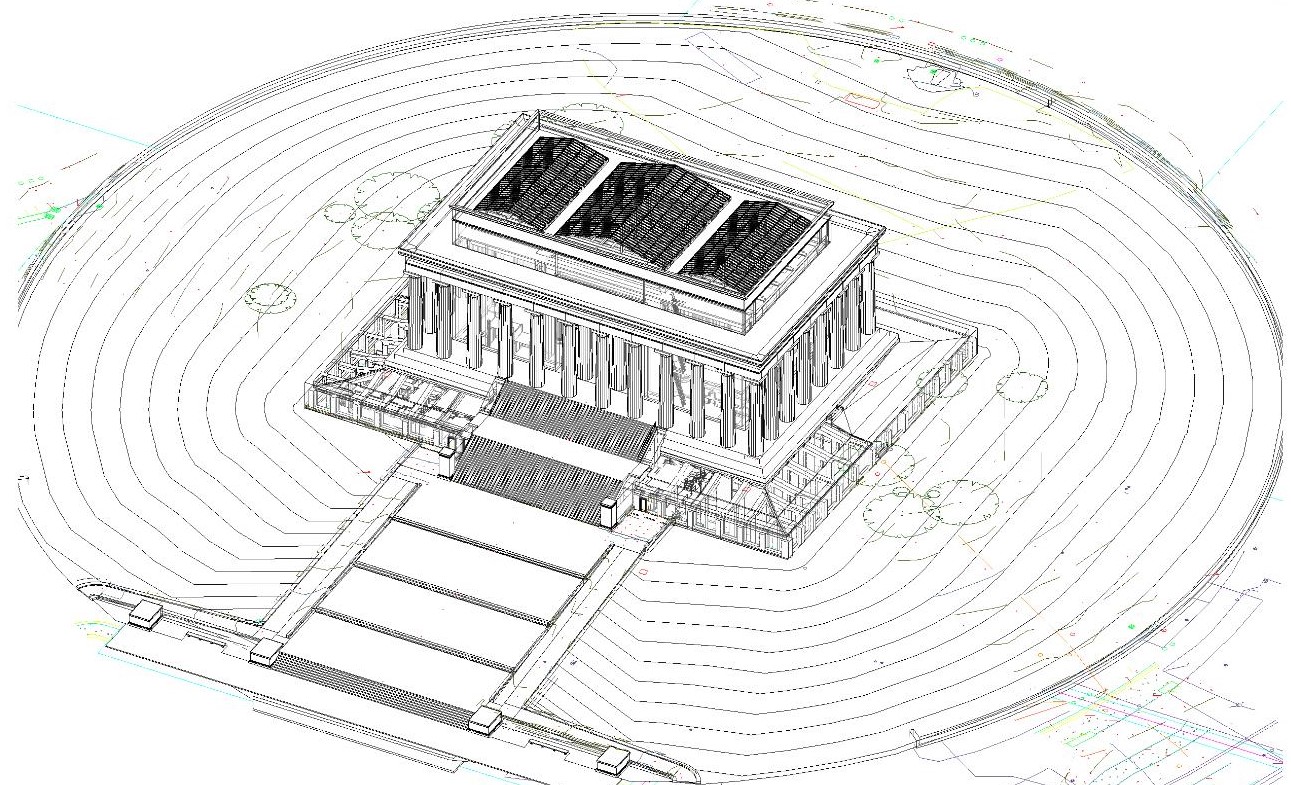 CAD 3D Wire frame drawing of the Lincoln MemorialElectronic Drawing Requirements for
Design and Construction DrawingsAcronyms and AbbreviationsA/E or A&E	Architect/EngineerACI	American Concrete InstituteAIA	American Institute of ArchitectsAISC	American Institute of Steel ConstructionAITC	American Institute of Timber ConstructionAMEND	AmendmentANSI	American National Standards InstituteARCH	ArchitecturalASHRAE	American Society of Heaing, Refrigerating and Air ConditioningASPE	American Society of Plubming EngineersASTM	American Society for Testing and MaterialsAWS	American Welding SocietyBIM	Building Information ModelingCAD	Computer Aided DesignCC	Carbon CopyCD	Compact DiscCOR	Contracting Officer RepresentativeCTB	Color-dependent plot style tablesDSC	Denver Service CenterDWIZ	Dimension Wizard (NPS AutoCAD Tools command)EDS	Electronic Drawing StandardsELEC	ElectricalELEV	ElevationeTIC	Electronic Technical Information CenterFloorpl	FloorplanHVAC	Heating, Ventilation, and Air Conditioningin	Inch/InchesINT	InteriorIRB	Investment Review BoardISO	International Organization for StandardizationJELA	Jean Lafitte National Historic Park and PreserveLA	Landscape ArchitectureMECH	MechanicalMOD	Modificationmm	Millimeter/MillimetersNCS	National CAD StandardNFPA	National Fire Protection AssociationNPS	National Park ServiceO.C.	On CenterPCI	Prestressed Concrete InstitutePDF	Portable Document FormatPMIS	Project Management Information SystemPMIS NO	Project PMIS NumberREVIT	3D softwareSTRUC	StructuralTIC	Technical Information CenterTWIZ	Text Wizard (NPS AutoCAD Tools command)U.S.	United Statesv	VersionV6	Version 6Xrefs	External ReferencesYELL	Yellowstone National ParkIntroductionThe Denver Service Center's NPS DSC Electronic Drawing Standards (EDS) 2021 captures the intent of the original National Park Service Director's Order 10A Guideline for Design and Construction Drawings while offering flexibility to utilize new CAD (Computer Aided Design) and BIM (Building Information Modeling) approaches to design and drafting.DSC Workflows > CAD/BIM & Drafting Standards and the EDS focus on electronic drawing requirements. Electronic customization for Autodesk AutoCAD or BIM software is at the Construction Contractor's discretion but must comply with the EDS.NPS AutoCAD Tools are now discontinued. These tools were previously developed to incorporate established standards into the electronic environment for creating drawing files in AutoCAD.Questions related to drawing standards, including detailed descriptions and explanations of Figures, addressed in this NPS DSC Electronic Drawing Standards 2021 can be directed to dsccadsupport@nps.gov.Chapter 1 - General StandardsThese general standards include the fundamental requirements for efficient generation, archival, and retrieval of electronic drawings prepared for NPS DSC. Some of these standards will be explained more specifically in other sections of this document.Prepare design and construction drawings using Autodesk AutoCAD software or 3D-BIM (3 dimensional) equivalent of products.Produce drawings according to the Electronic Drawing Standards (EDS).Produce drawings at true scale and true coordinates in model space. Insert NPS borders sheets in paper space at 0,0,0.Print drawings using paper space at 1:1 scale for full-size prints or 1:2 scale for half-size prints.For external reference drawings (base files), use relative xref paths.Attach (or overlay) external referenced (xref) drawings into the sub-sheet at 0,0,0.Do not bind external references at completion of drawing.Construction Contractors shall use their own appropriate print configurations (.ctb files if using AutoCAD) to produce legible drawings and text.Submit these files with electronic file deliverables (native files).Design teams can create their own files to conform to the line weights as specified for each element (i.e. walls, doors, etc.).Colors used in drawing files will be at the Construction Contractor’s discretion, however line weights and text will comply with the EDS and be fully legible at required scales.Drawings will contain:date stamp with the CAD/BIM software release numberdrawing path namefile namelatest date worked onConform layer names to industry standard best practices following current version of AIA U.S. NCS (American Institute of Architects United States National CAD Standards) and with drawing elements on the appropriate layer.Create each sub-sheet as an individual CAD file using external references for base sheet information.One single drawing file containing multiple sub-sheets is not acceptable.For drawing path names, follow the DSC folder structure and file naming conventions.For site plan drawings, utilize the same coordinate system as on the original base data.The original base data remains constant throughout each phase of the project.Site plans shall be at their true geo-referenced locations and capable of overlaying on the same coordinate system of the original topographic survey and/or base data.The digital data delivered shall be able to be integrated with the base data by inserting or overlaying at an origin of 0,0 and rotation angle 0.Also reference the CAD/BIM & Drafting Quality Assurance (QA) Review Checklist to assist in meeting our electronic drawing requirements.For standards regarding drawing and map numbers, Reference Manual 10B is still applicable. Where discrepancies between the EDS and RM Manual 10B arise, the requirements set forth in the EDS shall take precedence.Chapter 2 - Drawing ManagementTo ensure accessibility of drawing files and external references during the design and construction process, and for archival and retrieval purposes, it is imperative to maintain a standard folder structure.  In addition, relative path names will be used for drawings that are to be accessible as an external reference.Folder and File Naming ConventionsFile organization is necessary in managing electronic drawings. By stacking folders, the user can distinguish between Park, PMIS number, discipline the drawing is associated with, and the specific file name. Follow the specified folder structure and file naming conventions when preparing electronic drawings for the DSC.Folder Naming ConventionsTo assure file sharing and accessibility of drawings, use the folder structure below:\PARK\	4 Letter Park Designation\PMIS NO.\	Project PMIS Number\(CAD, REVIT, BIM, or PDF) DRAWINGS\\DISCIPLINE or BASES\	Arch, Civil, LA, Mech, Elec, Bases*, etc.\FILE NAME (.DWG)	Drawing NameExamples:	C:\JELA\543210\CAD v2020 DRAWINGS\ARCH\A1 Floorpl.dwg		C:\JELA\543210\PDF DRAWINGS\ARCH\A1 Floorpl.pdf		C:\JELA\543210\PDF DRAWINGS\Combined Drawings.pdf*The bases folder is the designated location for storing drawings created to be used as a "base" drawing and accessed as an external reference (xref). Use this folder to locate base sheets needed by discipline(s), i.e. mechanical designers may need to xref the architectural floor plan which will be used as the base for their mechanical design. All base drawings will be located in one folder, with the file name indicating the specific type of base. Additionally, the root folders should contain software type and version such as CAD v2020, Revit v2020, BIM 360 v2020, etc., as shown in the example. PDF files may also be combined drawings in a single file, unless the file size becomes too large.File NamingTo assure file sharing, accessibility and compatibility of drawings, file names will be a maximum of eighteen (18) characters, including spaces and the file extension. The file name shall begin with the sub-sheet number and followed with the design content of each specific drawing sheet.Examples:	L1 SITE PLAN.dwg	S3ROOF FRAMING.dwg	M2 1st  HVAC.dwg	E4 POWER PLAN.dwgSee Figure 2-2 below for an expanded version of the folder structure with file naming examples.Electronic Drawing File Management and Naming ConventionsExample:	C:\YELL\123450\DRAWINGS\ARCH\A2 INT ELEV.dwg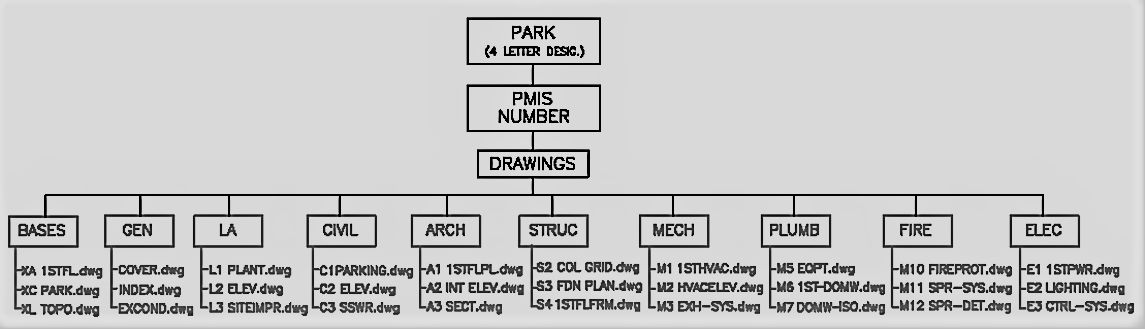 Figure 2-1 - Example of file management and naming conventions.Amendments or ModificationsIf amendments or modifications are part of the project, create an additional folder beneath the DRAWINGS folder, then place amended or modified drawings in the correct discipline folders.Examples:	C:\YELL\123450\DRAWINGS\AMEND1\ARCH\A2 INT ELEV.dwg	C:\YELL\123450\DRAWINGS\MOD1\ARCH\A2 INT ELEV.dwgFile Naming of Xrefs in Drawing Base FoldersIn naming base drawings to be used as external references (xrefs), files should begin with X, to distinguish it as an xref. Architectural base sheets shall begin with XA, civil base sheets shall begin with XC, landscape base sheets shall begin with XL, etc. The remaining file name should be as descriptive as possible describing the content of the base sheet. Naming base drawings this way will generate consistency and organization within the final drawing set.Examples:	XA-FLRPL.dwg	XC-SITE.dwg	XL-LAYOUT.dwgRelative Xref PathsTo ensure xrefs load when opening drawings, xrefs will use relative paths. This eliminates problems associated with accessing xrefs when drawings are shared, created or stored on different drives, or written to CDs (compact disc).To change an xref from an absolute path (the default), to a relative path, use the Xref Manager. In the Xref Manager window, highlight the xref name, and in the Xref Found At field, change the path to  ..\bases\[filename].dwg. Then click Save Path.Note that in the figure below, that the two dots (..\bases\ in the Xref Found At field) indicate backing up one folder from the current folder.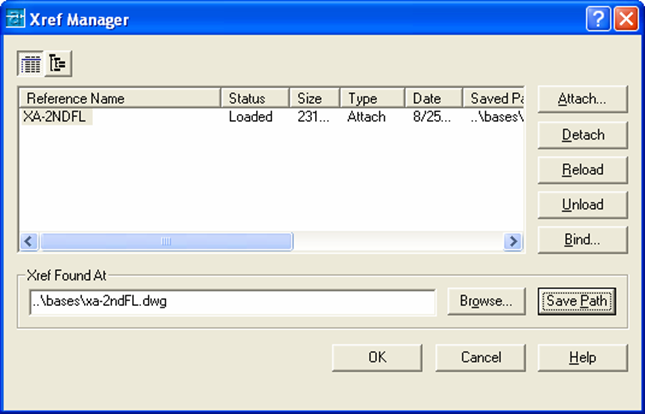 Figure 2-2 - Xref Manager windowLayeringThe Denver Service Center uses AIA NCS v6 Layer Guidelines. The Layer Guidelines give two methods for sharing graphic information:Single File: Drawings are created by turning layers on and off.Do not use on DSC drawings.Multiple File: Drawings are created by using reference files (xrefs). Allows for a total team approach and easier file sharing.Use on DSC drawings.Save drawings to be used as external reference drawings, or base sheets, to the bases directory for availability as needed for all disciplines. Base drawings should contain only the necessary information needed for use by other disciplines, but not the information specific to the original discipline. This way, base drawings can be utilized immediately, without the need to analyze and manipulate. This is not relevant for BIM software.Any base drawing to be used as an xref shall have objects created color by layer only. This allows for easier line weight modification, when necessary.Layer FormatsThe layering formats used should follow AIA NCS v6 Layer Guidelines and may include user defined layers as necessary.Drawing TemplatesThe NPS standard drawing templates, previously provided, are no longer available or supported by Denver Service Center. Construction Contractors can develop their own templates from previously created electronic drawing files. Construction Contractors are responsible for maintaining the required formats presented in the Drawing Format section of the Standards. This includes utilizing appropriate fonts, layers, and line weights, etc.Chapter 3 - Drawing FormatStandard SheetsStandard 22 inches by 34 inches NPS drawing sheets are used for design, construction and as- constructed drawings. See Figure 3-1 for the standard cover sheet border, which also shows the location of approval and revision blocks. See Figure 3-2 for the standard second sheet border.Standard sheets include:Cover Sheet:	Standard cover sheet with vicinity, park map, and project index.Second Sheet:	Standard border sheet.Plan and Profile Sheets:  	Standard second sheet borders, with grids for a plan and profile sheet or a full profile sheet.Standard Cover Sheets Electronic Cover sheets for parks and Electronic Drawings sheets are no longer available or supported. It is the Architect/Engineer's (A/E) responsibility to create a cover sheet for each project. Each cover sheet should contain the following items:Vicinity mapPark map showing project site location - obtained from the ParkBasic data (source of information and date of cover sheet base preparation)NPS Arrowhead - obtain from Harper's Ferry Center:   	email:	npsbrand@nps.gov 	cc:	DSC Contracting Officer Representative (COR) 	subject: 	NPS arrowhead for DSC drawingsGraphic bar scale(s)Required approval and revision blocksPMIS number, if applicableDrawing number - obtained from the Technical Information Center (TIC) Construction contract number on as-constructed drawingsA&E block with the A/E firm name, Subcontractors’ names and address (city and state only)A/E logos are not permitted. The format for presenting A/E firm and Subcontractor information is shown on Figure 3-7. If a set of drawings is prepared in part by the DSC and in part by an A/E, then the A/E information block should be placed only on those drawings for which they are responsible.The final construction document record set plans shall have professional stamp(s) and signatures from the State(s) where the project is located. Each plan sheet shall have professional stamp(s) by the appropriate discipline responsible for the drawing. Professional stamp(s) shall be placed to the left side of the A/E information block.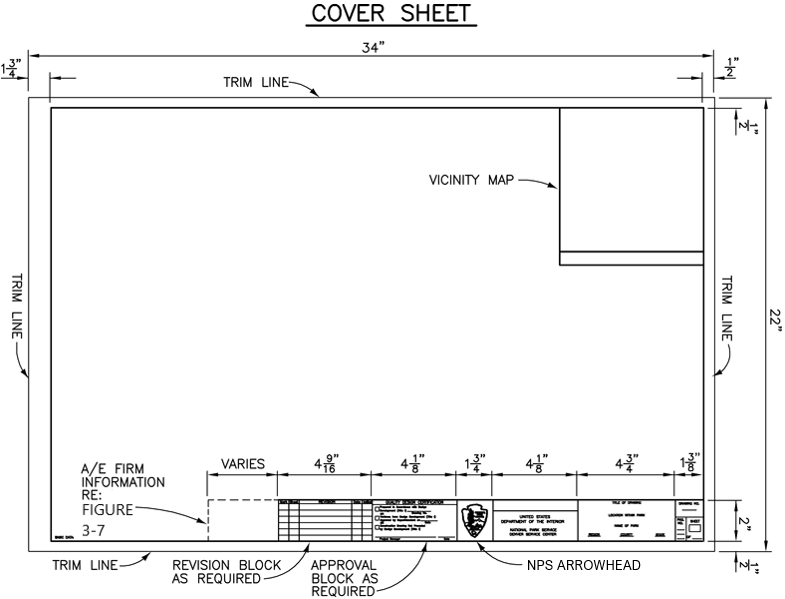 Figure 3-1 - Standard Cover Sheet BorderIf possible, place an index to the sheets on the cover sheet. Otherwise, place the index on a separate second sheet.Second SheetsThese sheets are to be used for all subsequent drawings.
Figure 3-2 - Standard Second Sheet Border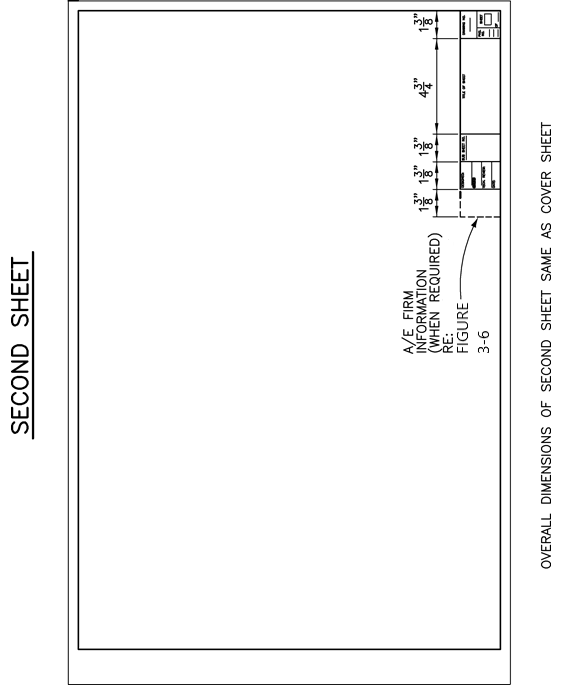 Title BlocksAs shown in Figure 3-3, title blocks on cover sheets include:project titlespecific location within the parkpark nameregioncountyIf the park is in more than one county, show only the county in which the subject project is located.stateAs shown in Figure 3-4, title blocks on second sheets contain:title of the sheet (sheet contents)park nameEvery title block will also include:drawing numberPMIS numbersheet numberingEach second sheet title block will also include:sub-sheet number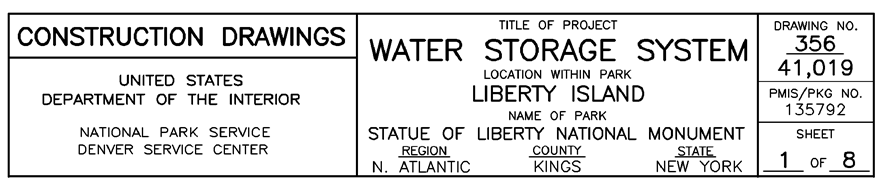 Figure 3-3 - Cover Sheet Title Block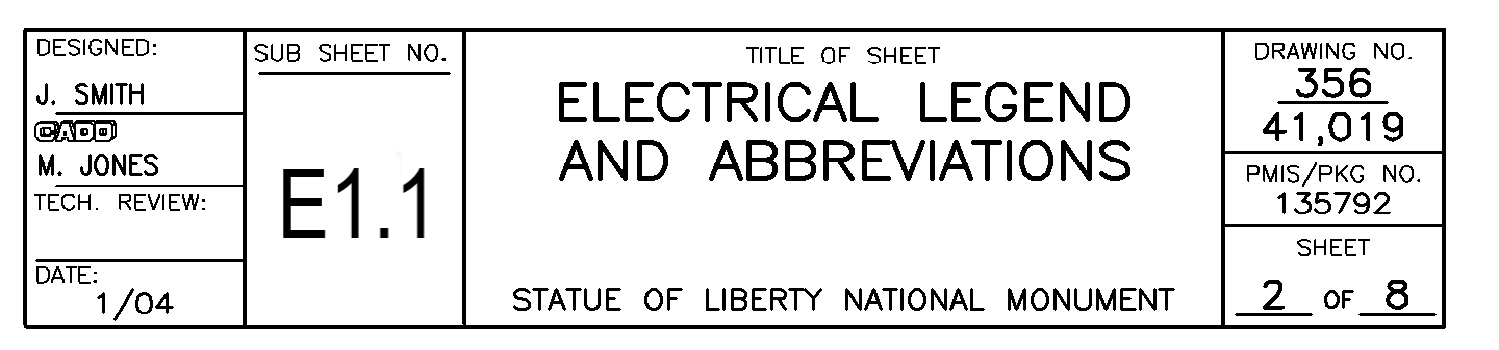 Figure 3-4 - Second Sheet Title BlockThe samples in Figures 3-5 through 3-7 show how to prepare the title blocks for cover and second sheets. The text sizes and dimensions in the figures are to provide guidance to maximize consistency between sets.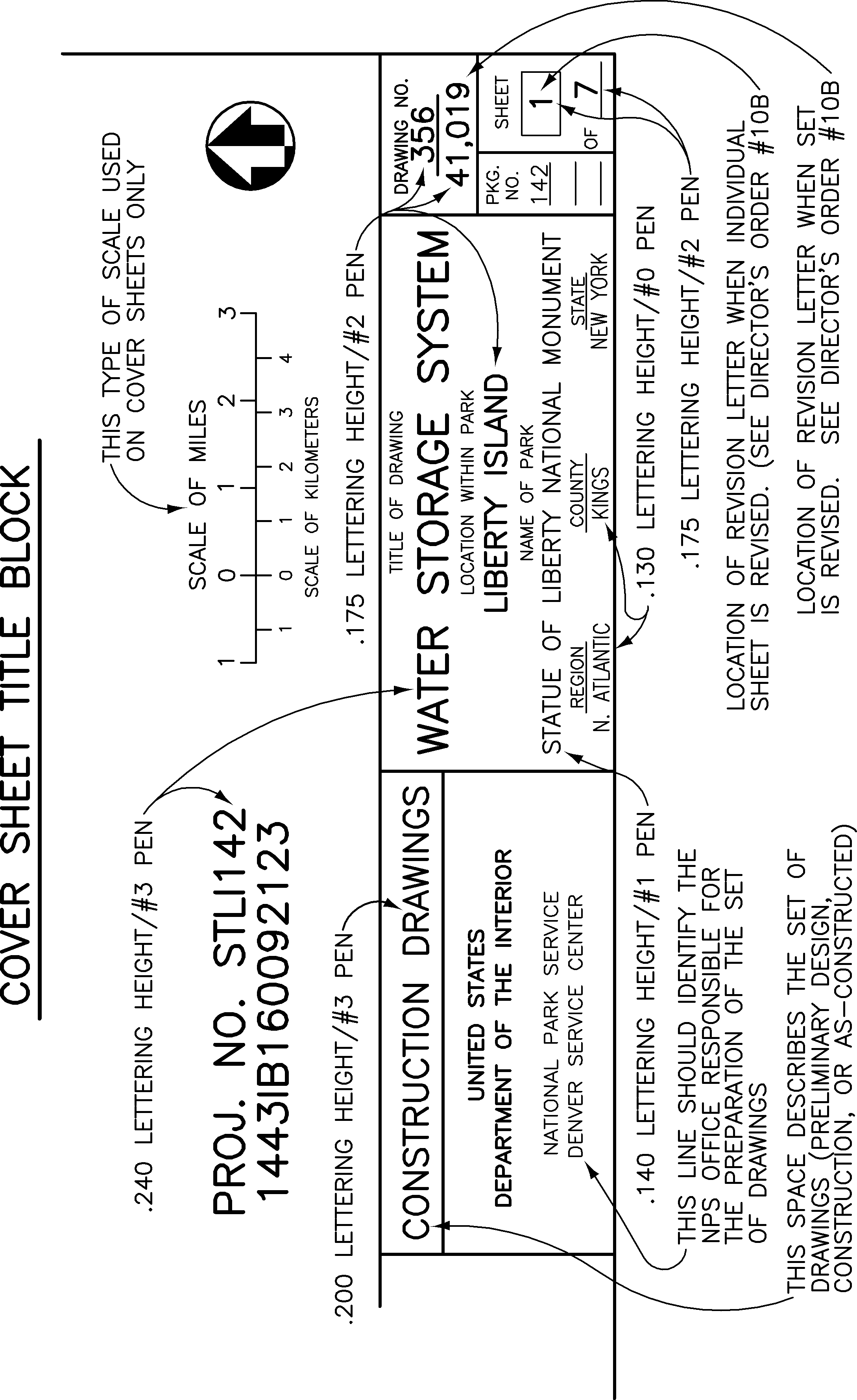 Figure 3-5 - Cover Sheet BlockPen Line Weight Equivalentsfor Figure 3-5 (above) & Figure 3-6 (below)pen number	inches	millimeters	1	.021	.53	2	.026	.66	3	.035	.89	4	.043	1.1	5	.055	1.4	6	.013	.33	7	.017	.43In the sub-sheet numbers:As shown in Figure 3-4, A/Es can use decimal point separators to allow for more sheets.A/Es may adjust lettering height, width, and line width to accommodate this for legibility.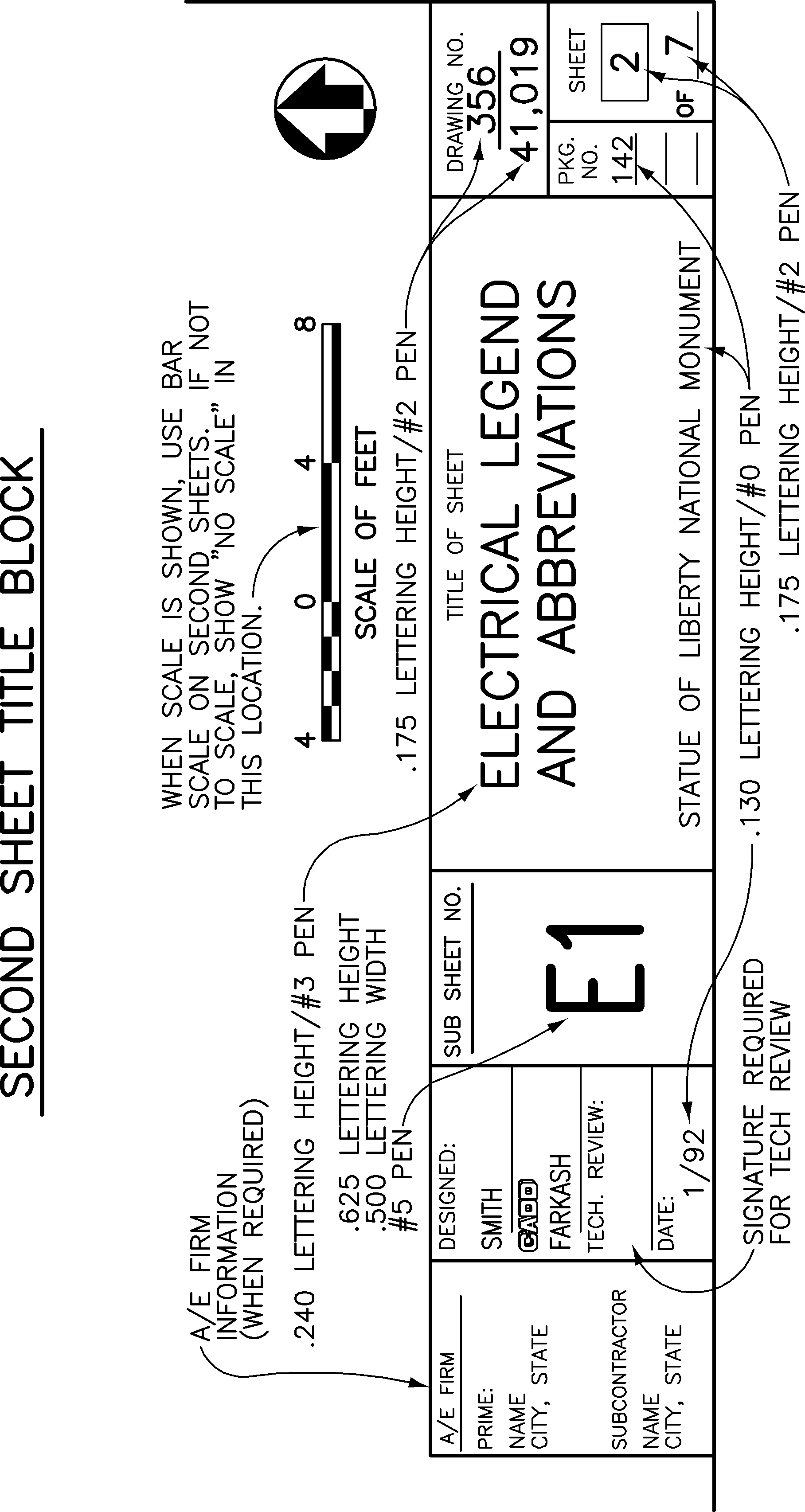 Figure 3-6 - Second Sheet Block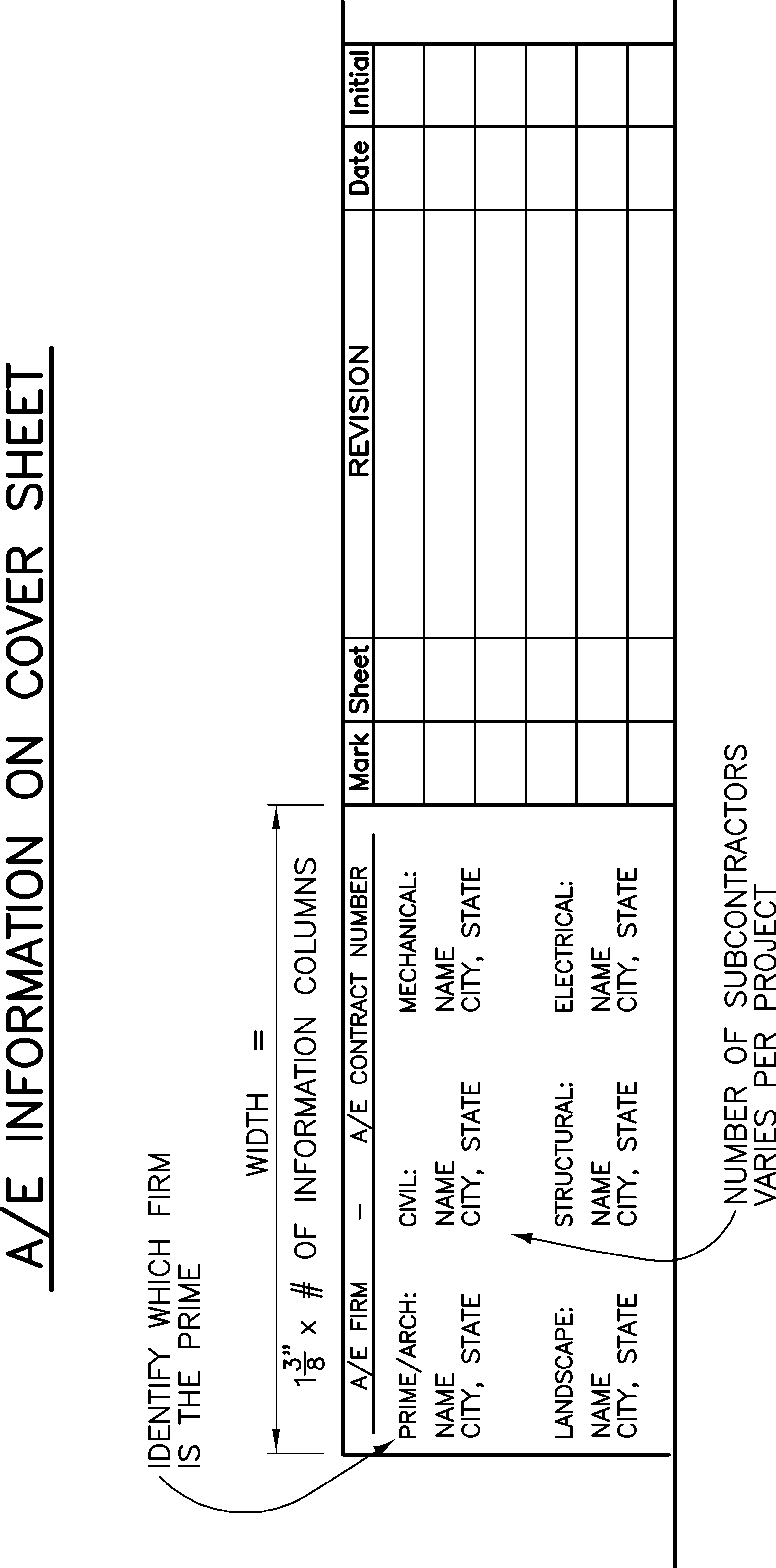 Figure 3-7- A/E Title Block InformationApproval and Revision BlocksApproval Block - An approval block is required on the cover sheet of all design and construction drawing sets, see Figure 3-8. The approval block states the superintendent of the park has reviewed and approved the plans. The project manager will sign and date the block. Signatures are required at the Schematic Design (SD) phase prior to the Investment Review Board (IRB) presentation, and again at the completion of the Construction Drawing set.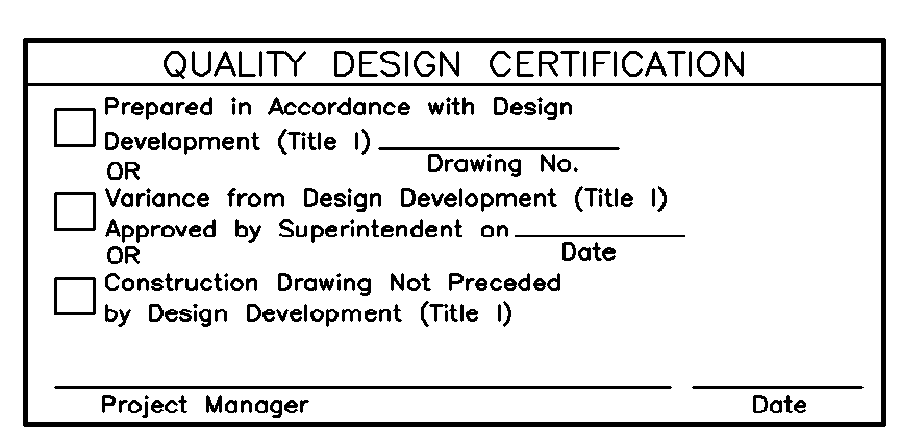 Figure 3-8 - Approval BlockRevision Block - Information should be added to the revision block when changes are made to construction drawings after they have been issued for bid and therefore are official contract documents. See Figure 3-9 for a example of a completed revision block. Revision blocks are placed on the cover sheet only.Revision blocks are required for changes to construction drawings which have been issued for bid and therefore are official contract documents. Revision blocks shall include:identifying mark (a triangle with a number or letter, used to key information in the revision block to the part of the drawing it pertains to)sheet number(s) of the sheets with changes or additionsbrief description of the revisiondate of the revisioninitials of person approving the revisionRefer to Reference Manual 10B beginning at page 27 for guidance on revision numbers as listed on sheets. See Figure 3-9 for a completed block. The information in the revision block is keyed to the drawings by clouding the affected part of each drawing and placing a revision mark on or within the clouding.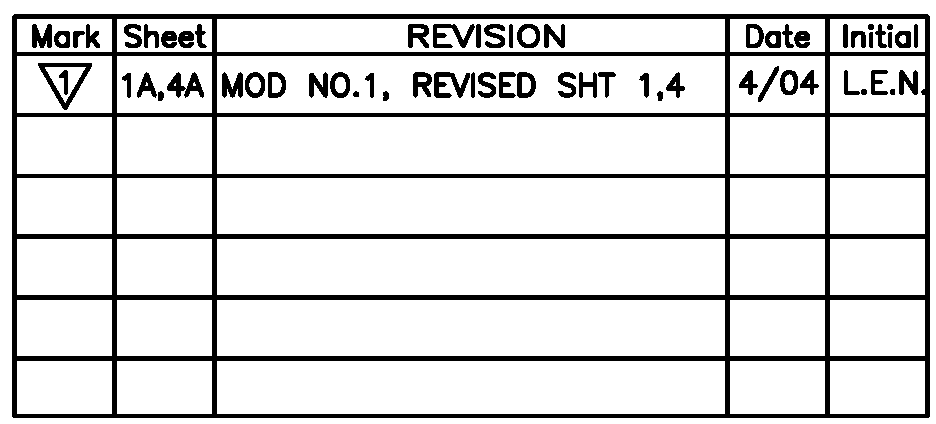 Figure 3-9 - Revision BlockDate StampEach drawing must contain a date stamp that includes:latest date the file was worked onsoftware release numberdrawing path namefile name (including any external references). Place the date stamp vertically, on the left side of the border sheet, outside the border. Example:  10/15/21 16:24 PWOODRUFF R15 P:\JELA\123456\DRAWINGS\ARCH\1STFLOOR.DWGStandard border sheets, approval and revision blocks, and date stamp are no longer available through the NPS AutoCAD Tools. NPS AutoCAD tools have been discontinued and are no longer supported. The Construction Contractor is responsible for providing electronic drawings according to the drawing format requirements in this chapter.Drawings Reissued for BidReissued Bid Packages - Drawings and specifications that did not make it through a successful first bid and are rebid.Drawings - Whether or not changes are made to the drawings, a revision letter is added to the drawing number to show that drawings are being reissued. On the cover sheet, an alpha A is added to the drawing number.If no changes are made to the drawings, add to the Revision Block:"Reissued for bid, no changes to the drawings"dateIf changes are made to the drawings, add to the Revision Block:"Reissued for bid"sheet numbers of the revised drawingsdateRefer to Chapter 3 in Reference Manual10B for further information.Drawings for Contract ModificationsDrawings prepared to accompany a construction contract modification shall follow the EDS. The Contracting Officer Representative (COR) is responsible for submitting drawings or sketches to include in the contract modification package, as appropriate. In most cases, the Project Designer will prepare the drawings or sketches. The drawings or sketches will be furnished to TIC (by whomever initially prepares these documents) to process and archive immediately after preparation, to avoid loss. If changes are made to the design during the modification negotiation process, or if the modification is not executed, the COR is responsible for advising TIC of the changes. The COR is also responsible for incorporating the changes into the as-built drawings. When sketches are used rather than standard drawing sheets, the sketches must include:PMIS numberdrawing numberproject titleperson responsible for drawingdate preparedRefer to Chapter 3 in Reference Manual10B for further information.North ArrowsWhen possible, drawings should be laid out so north is toward the top or left of the sheet. The orientation of north should be maintained throughout a set of drawings, if possible. When a north arrow is required, it is normally placed in the lower right-hand corner above the title block. See Figure 3-5 and Figure 3-6. Recommended style for north arrows appears in Figure 3-10. When more than one north arrow is used on the same sheet, each arrow should be placed near the title of the specific view it orients. See Specific View Titles section below.Specific View Titles For the following figures which pens are identified, the following comparison chart applies. Since pens associated with colors are not generally used now, this chart identifies the required line weights in both inches and millimeters for reference.Pen Line Weight Equivalentsfor the following Figurespen number	inches	millimeters	1	.021	.53	2	.026	.66	3	.035	.89	4	.043	1.1	5	.055	1.4	6	.013	.33	7	.017	.43	0	.017	.43	00	.013	.33Instructions for drawing section or detail symbols are provided in Figure 3-15 and 3-16.Instructions for drawing typical titles are provided in Figure 3-17.Instructions for drawing building lines are provided in Figure 3-18.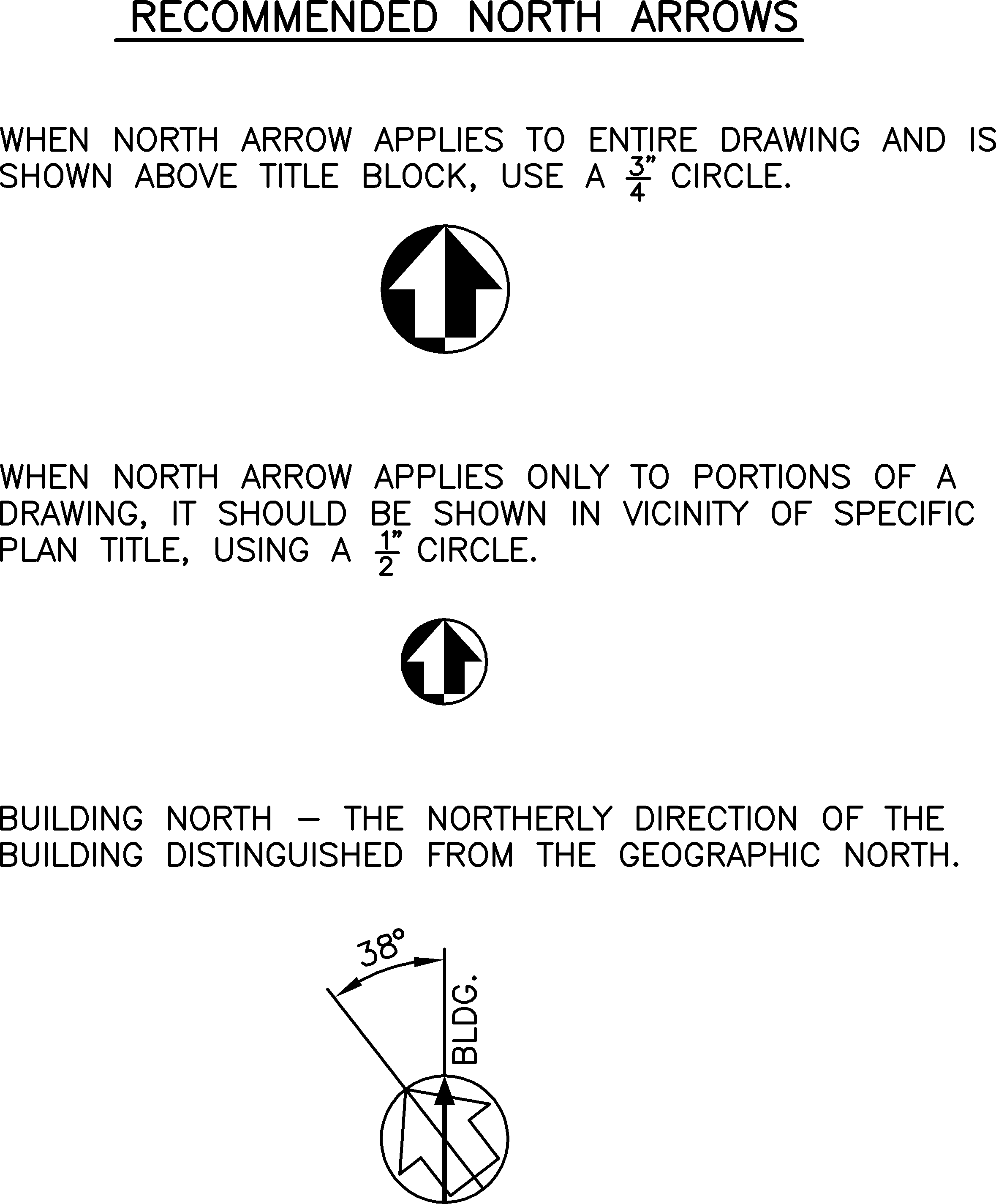 Figure 3-10 - Recommended North ArrowsScalesScales must be graphic scale. Recommended styles for scales appear in Figure 3-11.If a single scale applies to an entire sheet, place scale above the title block.If an entire drawing sheet is not to scale, the term NO SCALE should appear above the title block.If more than one scale is used on a sheet, place scales below the title of each section or detail.If a specific section or detail is not drawn to scale, the term NO SCALE should appear below the title of that section or detail.If more than one scale is used on a sheet, but one or more of them is used repetitively, group all scales above the title block, and reference each section or detail to the corresponding scale. See Figure 3-14.Scales of associated drawings should be the same for all disciplines.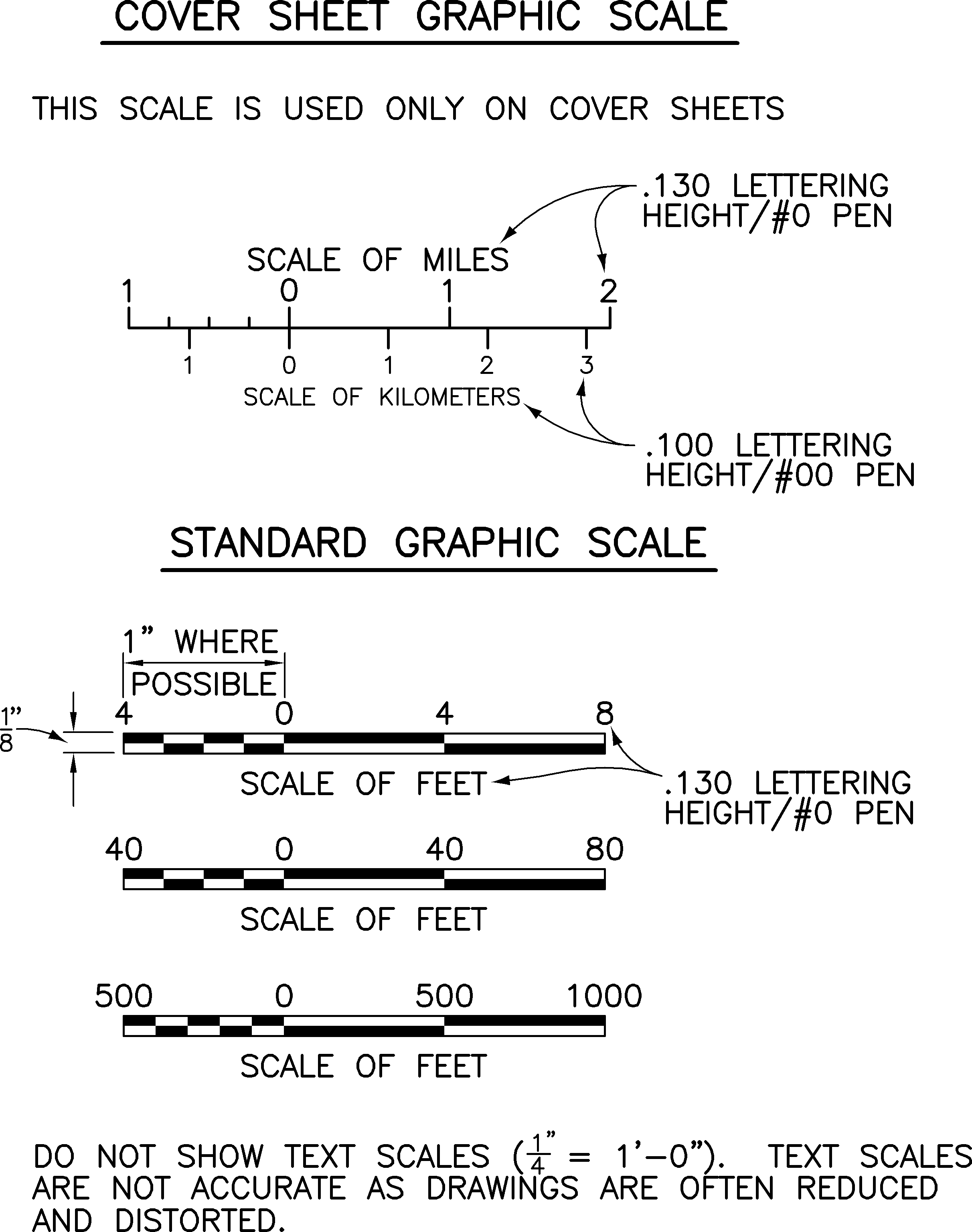 Figure 3-11 - Graphic Drawing Scales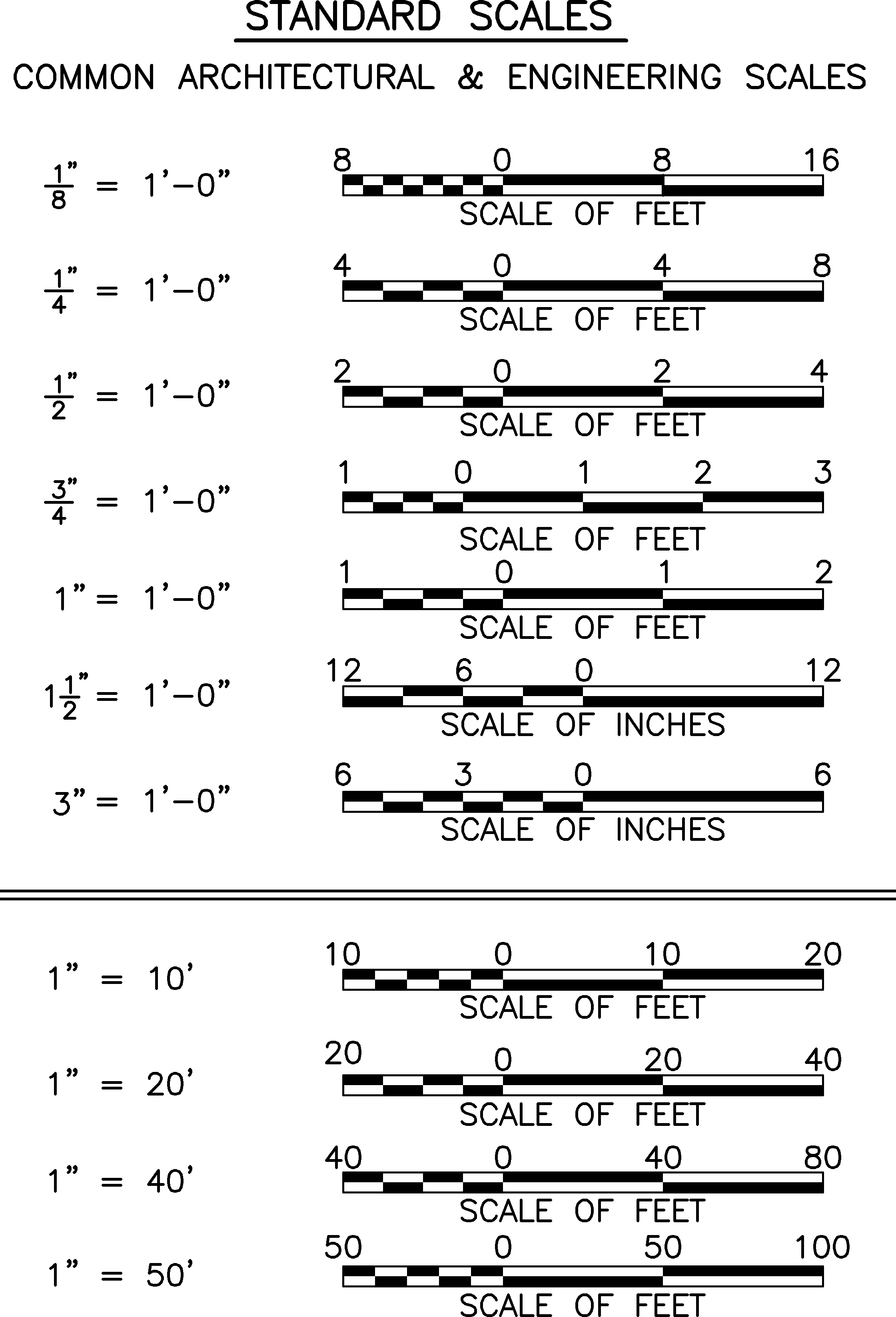 Figure 3-12 - Standard Scales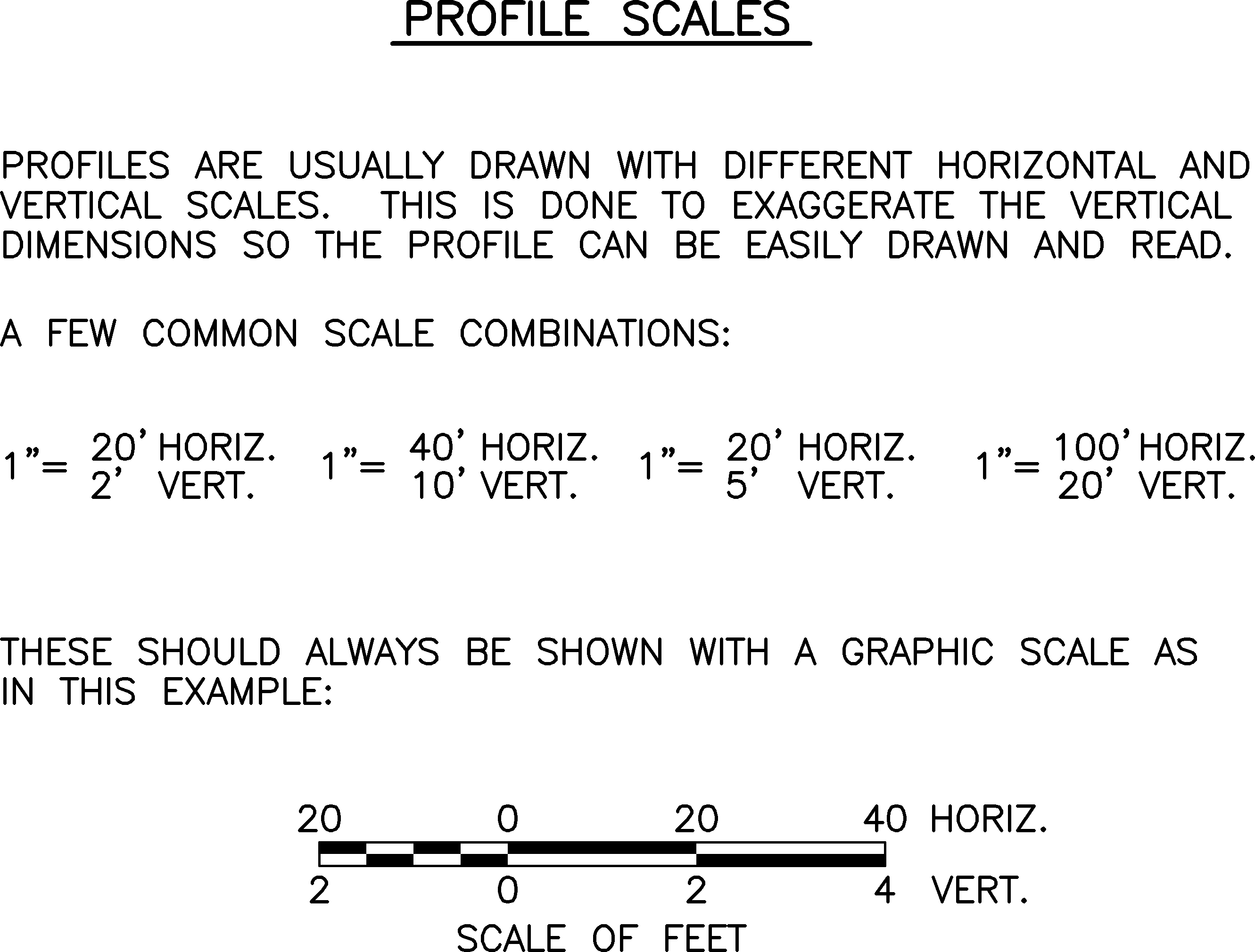 Figure 3-13 - Profile Scales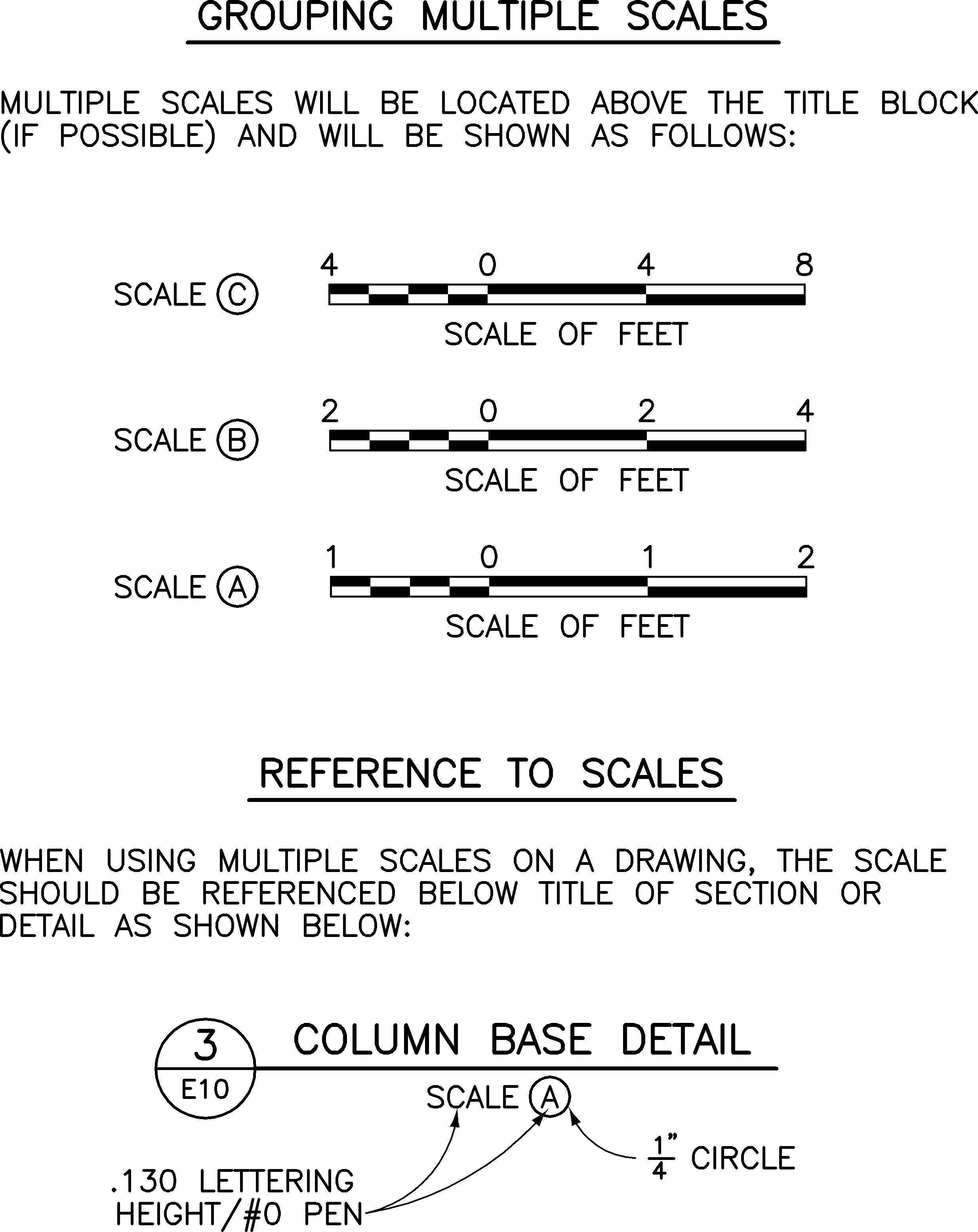 Figure 3-14 - Multiple Scales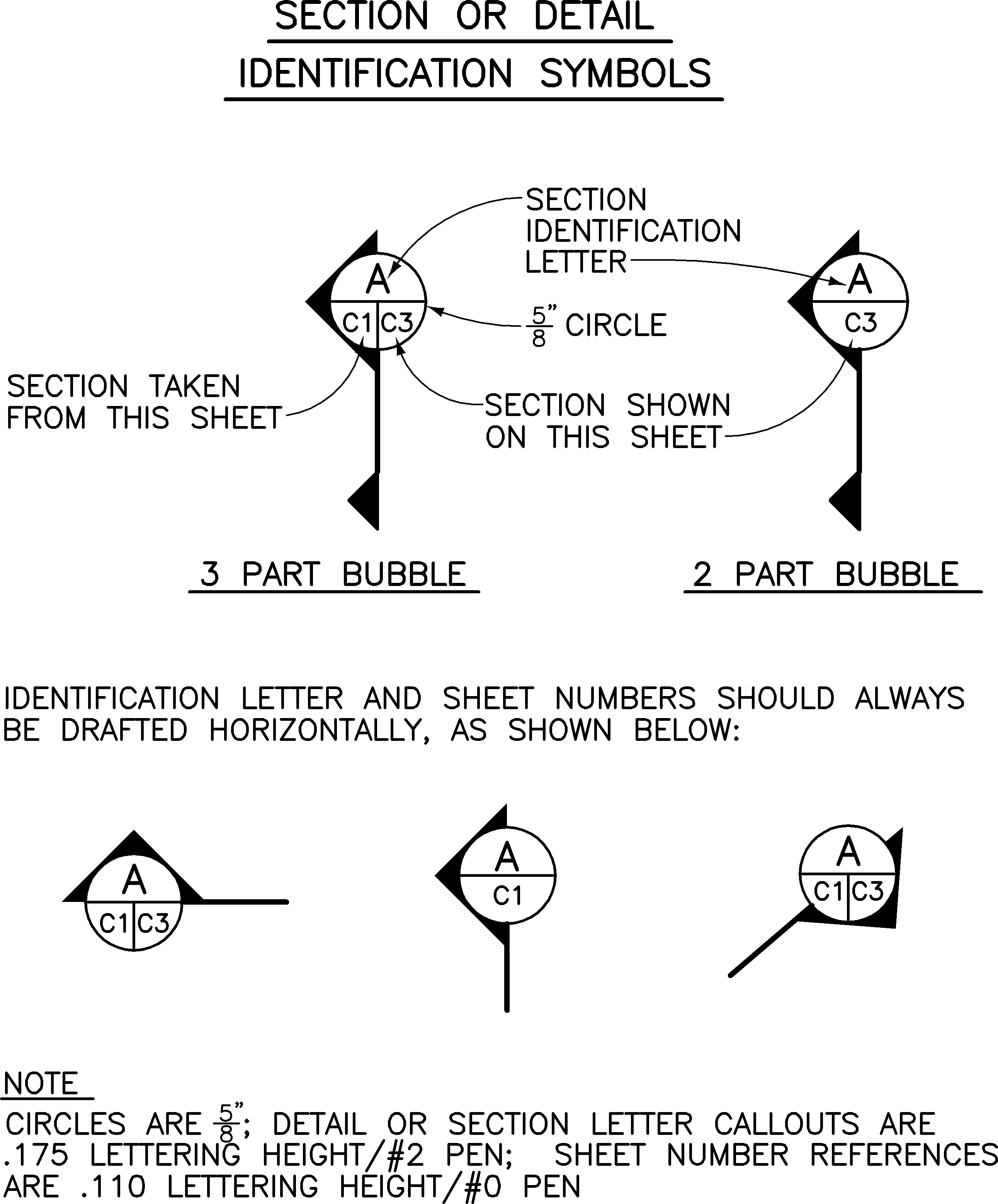 Figure 3-15 - Section or Detail Identifiation Symbols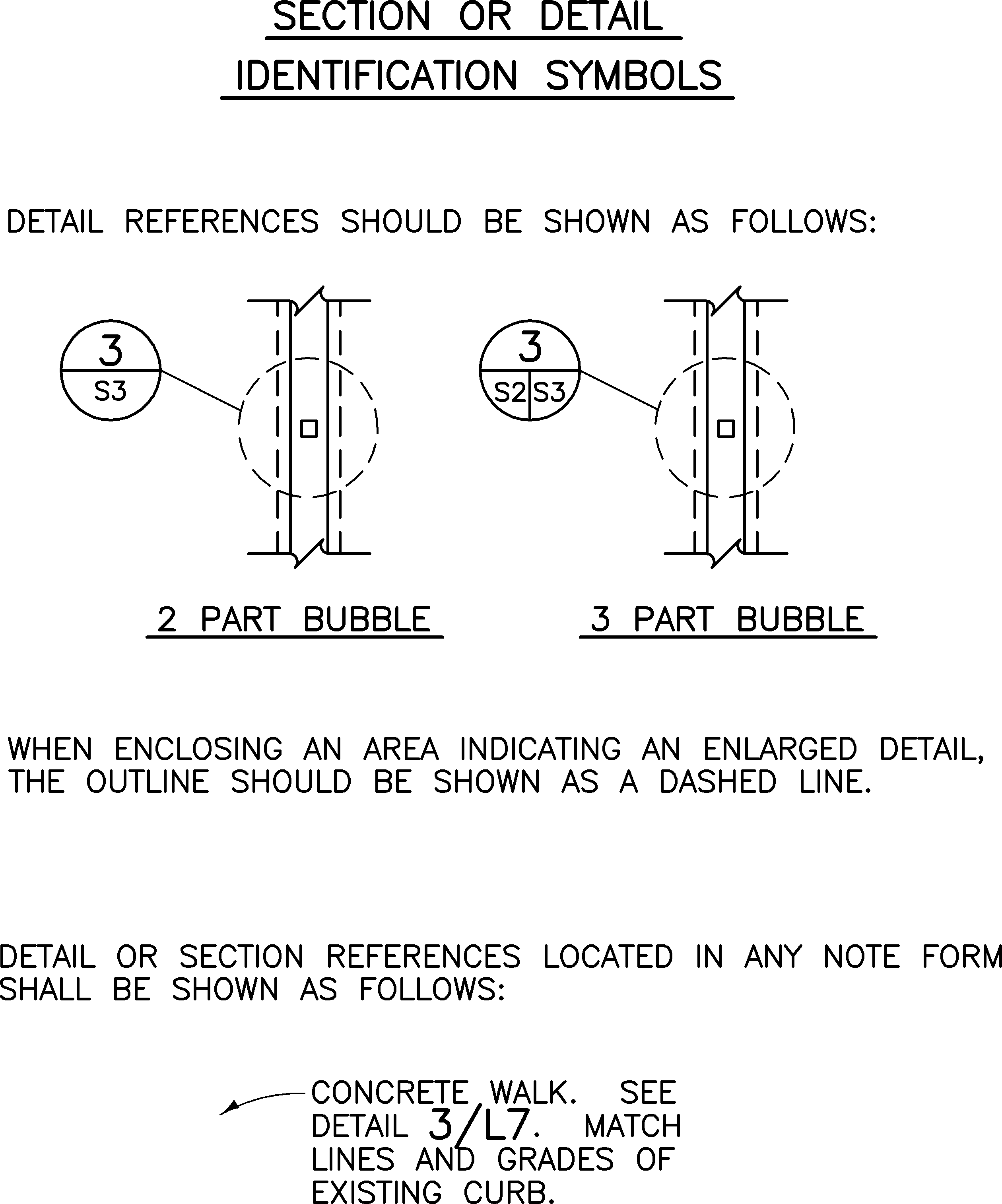 Figure 3-16 - Section or Detail Identifiation Symbols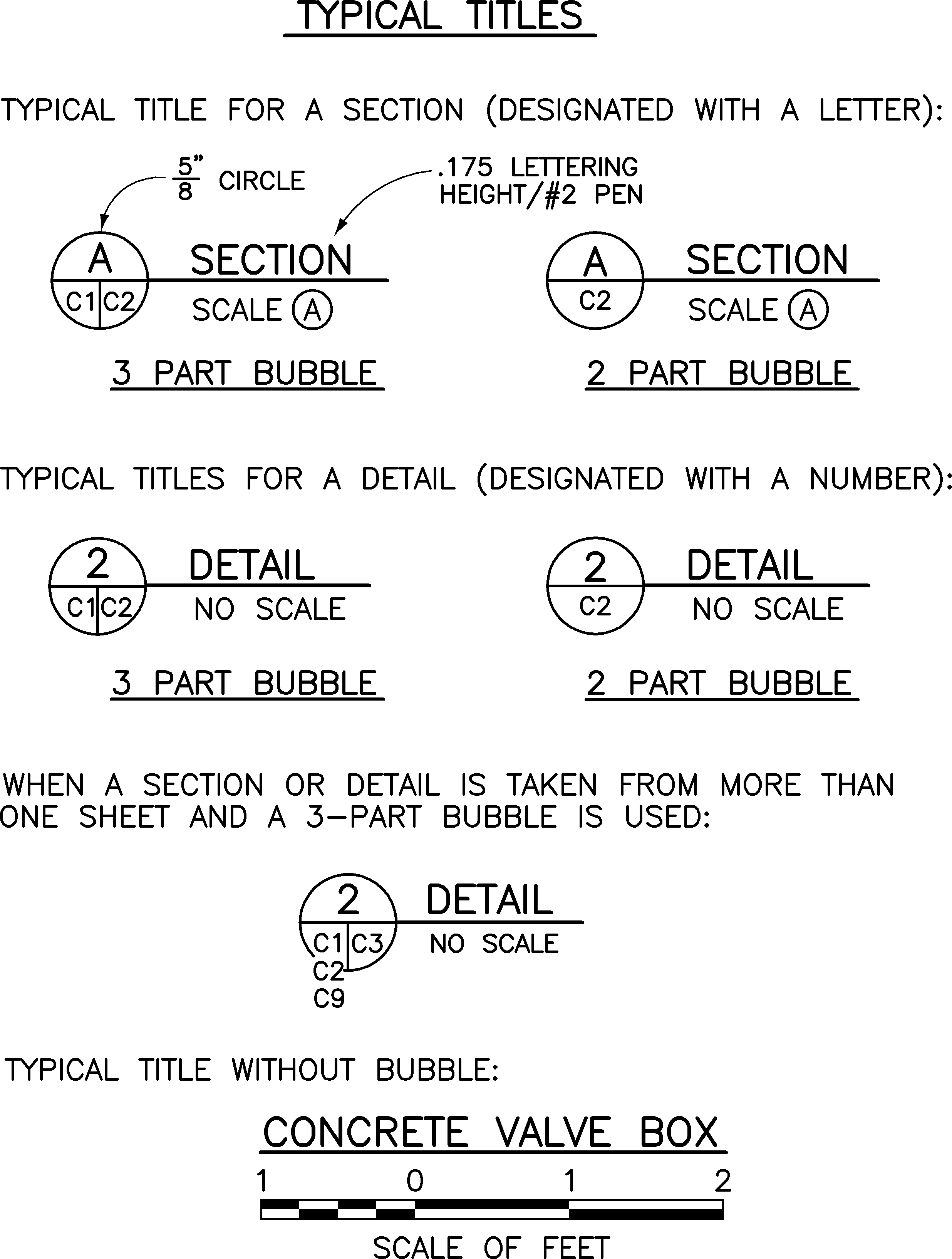 Figure 3-17 - Typical Titles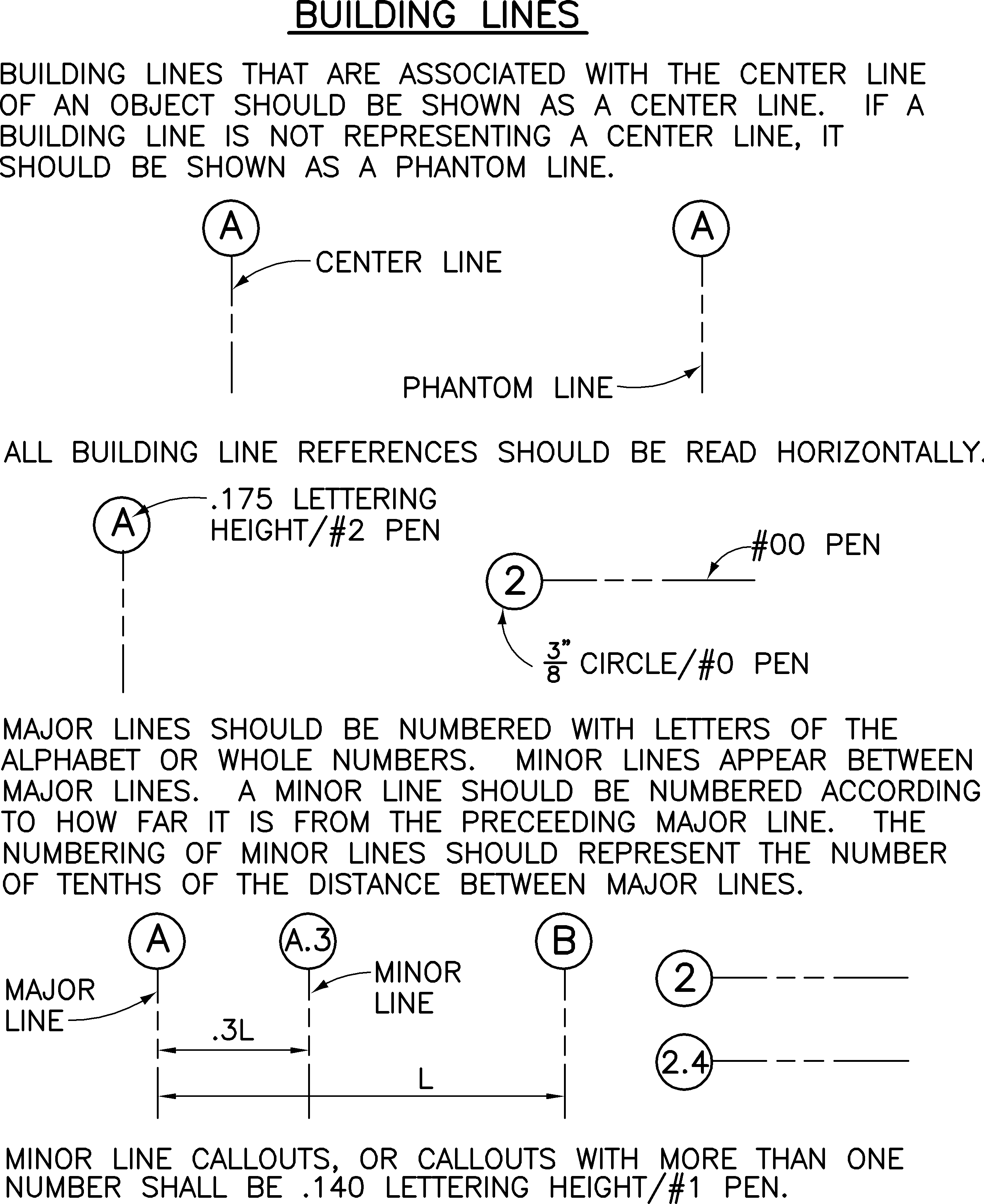 Figure 3-18 - Building LinesChapter 4 - Drafting PracticesNPS drawings are scanned and stored by eTIC and are often printed as half-size prints (11 inches by 17 inches). Drawings must be capable of being reproduced as clear and legible half-size prints. Line quality and adequate lettering size are essential to meet these requirements. The Construction Contractor shall provide to the NPS clearly legible drawings at all scales and in appropriate formats defined within DSC Standards.GeneralFollow these drafting practices:Maintain even line weight.Avoid line congestion.Match line weight when making additions or changes.Keep drawings clean and uncreased.Keep erasures at a minimum, with no ghosting.Maintain dark, clear, sharp, uniform lines to ensure good reproduction.Differentiate outlines and section lines by varying the width of lines, not by changing densities. The density of the line should be constant.Use line work techniques for distinctive symbols and crosshatching.Do not use pencil for shading or toning.Ensure open spacing of lines and lettering.Clean out graphics behind text to ensure good legible drawings.Actual Elevation Versus Reference Building ElevationIf a reference building elevation is set that is different from the actual elevation, note this on the plan sheets.AbbreviationsWords written in full are preferred. However, abbreviations may be used if necessary to conserve space and ensure neatness and readability. Describe abbreviations in a legend and use consistently throughout a discipline. See Appendix C for NPS recommendations. Edit suggested abbreviations as needed.Colors Used In The Review And Updating Of DrawingsAdditions, changes, and corrections must be marked on check prints and as-constructed prints using the following color code:RED--indicates additionsGREEN--indicates deletionsBLUE--indicates general notation or specific instruction to draftsmanYELLOW--indicates okay as shown (use when necessary)Enlarged DetailIf a detail of a certain item is enlarged, show it with the same orientation as the item from which it was taken. It should not be turned 90 degrees or in reverse direction.Layout LinesLayout lines and guidelines used in preparing originals must be invisible on reproduced drawings and microfilm.New Work and Existing ConditionsNew work should be easily distinguishable from other information shown on the drawings. Show new work at 100% (unscreened) and show existing conditions, including text, screened at 50%. Background information shown for orientation or clarification may be screened at 50%.Survey drawings should be shown at 100% (unscreened) to be screened later if incorporated into design drawings.Drawings versus SpecificationsLimit text within the drawings to the required notation. Avoiding duplicating information within the drawings and the written specifications.Lettering - Sizes and Line WeightsThe following line weight and lettering sizes are recommended for full-sized drawings so text is easily readable after drawings are reduced to half-size. No line weight should be less than .011 inch thickness (or .28 millimeter) if possible. When possible, use .014 inch thickness (or .35 millimeter).Use only one type of lettering style, vertical and all uppercase.SymbolsSee Appendix C for preferred symbols and line symbols with abbreviations for the most common drawing elements. Symbols used should appear in a legend and should be used consistently throughout a discipline. Edit suggested symbols as needed.Use of Colored Ink or PencilThe use of colored inks or pencils on final original drawings is prohibited. USE OF INK OR PENCIL.Line WeightsNew work should be easily distinguishable from other information shown on the drawings. Show new work at 100% (unscreened) and show existing conditions, including text, screened at 50%. Background information shown for orientation or clarification may be screened at 50%.Varying line widths on drawings substantially improve their readability. Line widths shown in Figure 4-1 were established as the standard line widths for DSC CAD drawings and now called legacy line widths. Construction Contractors currently using legacy line widths are encouraged to continue to, however DSC is recommending International Organization for Standardization's ISO 128-2:2020 Technical product documentation, General principles of representation, Basic conventions for lines (latest version), as the guide for using line widths in its electronic drawings, except as defined in EDS Chapter 3. By following the recommended line widths, legacy or ISO 128-2:2020, drawing files will be reproducible as clear and legible in all drawings.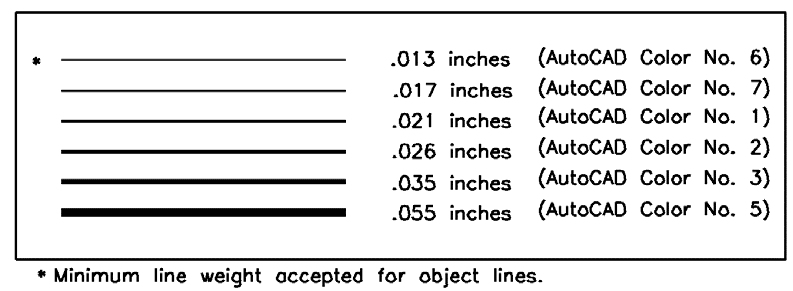 Figure 4-1 - DSC Legacy Line WidthsPen ColorsColors are no longer related to pen weights (line widths) that are mapped to the plotters. DSC no longer prescribes how colors are to be used in electronic drawings. Line widths in drawing files are the driving factor for readability of end product drawings. The Construction Contractor is free to use colors as needed. Please note it is the Construction Contractor’s responsibility to ensure clear and legible drawings are submitted regardless of colors used.LetteringStandard text height is .130 and should be maintained for most drawing annotation. A minimum lettering height of .110 is acceptable, when needed or used for special purposes such as in symbols or for stacked fractions. The following pen and lettering sizes are required for full-size drawings so text will be easily readable after drawings are reduced to half-size.Figure 4-2 - Standard Lettering SizesText Height versus Printing Height: See Appendix F for reference tables addressing text height and printing height relative to model space and paper space in drawings.Text StylesStandard text fonts (styles) to be used on DSC drawings are True Type fonts (i.e. Arial, Arial Narrow) rather than shape files such as romans.shx. Additionally, the arch.shx font is not a standard AutoCAD font, but has been approved as an option for architectural style text. However, this font is no longer available through the NPS AutoCAD Tools, which is no longer available or supported. The shape file fonts may still be used at the Construction Contractor’s discretion, however, DSC now highly recommends using True Type fonts on all electronic drawing files produced for the DSC.TWIZ (Text Wizard) - This NPS AutoCAD Tools command is no longer available or supported.LeadersA/Es are authorized to use straight or curved leaders for notes in drawings. It is the A/E’s discretion to use either curved or straight leaders. A/Es are responsible for clarity and legibility and the use of leader styles used shall remain consistent within a set of drawings.DimensionsDWIZ (Dimension Wizard) - Another NPS AutoCAD Tools command, similar to the text wizard, is also no longer available or supported.Dimension FormatDimensions 1 foot 0 inches and over should be called out in feet and inches. If a measurement other  than feet and inches is accepted industry-wide to describe a product or spacing, the common measure should be used. For example:48 inch pipe (not 4 feet pipe)16 inch o.c. (on center) (not 1 foot 4 inch o.c.)Both slash marks and arrows are acceptable as line terminators as long as they are consistent within a discipline.Survey and site work layout dimensions should be feet and decimals.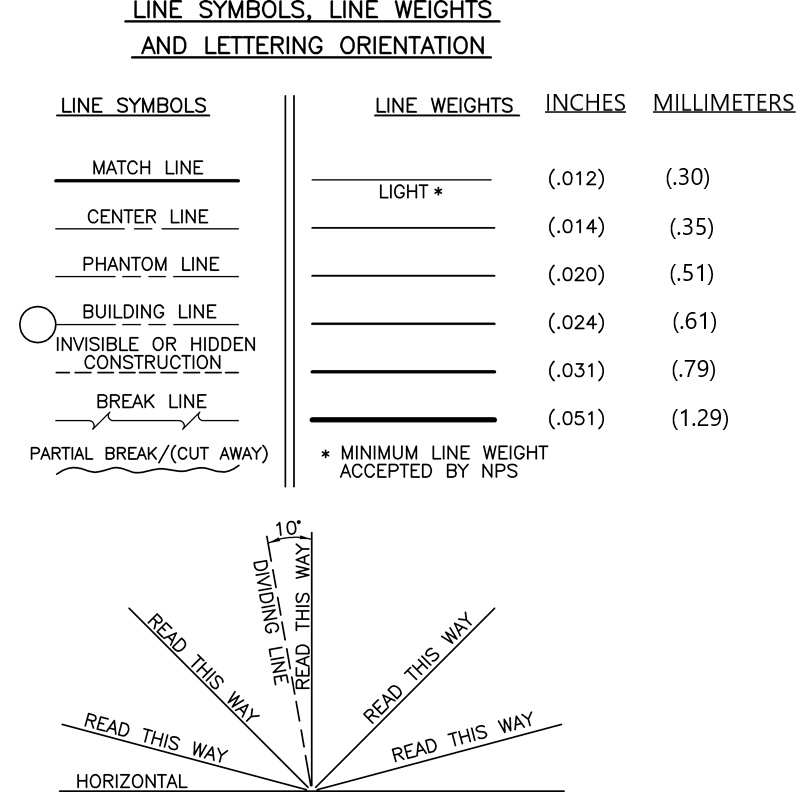 Figure 4-3 - Standard Line Symbols, Line Weights, and Lettering OrientationDiscipline Specific GuidelinesSite Work Drawings (Landscape Architecture, Civil, and Survey)Slope designation of a utility line or a grade line of a road should be expressed as a percent of slope and the direction of the slope should be designated with a plus + or minus - symbol with an arrow. A  positive slope is uphill in the direction of increasing station.Slope designation of earthwork may be shown as run : rise. For example, 3:1, 4:1.In special instances, slopes may be designated as inches of rise or fall per foot of run. For clarity, the direction of the slope should be designated with an arrow. For example, 1/4 inch per foot.Architectural DrawingsOn the first sheet of the architectural drawings, provide Building Code Data including:name and date of the major building code(s) to which the design conformsoccupancy groupconstruction typesquare footage of each buildingStructural DrawingsGeneral Notes: Contains at a minimum:design loadsname and date of model building code and/or design specifications to which the design conformssoil bearing capacity or other foundation design valuesstructural materials description (for example, ASTM number (American Society for Testing and Matierals), allowable stresses, etc).Showing Elevations on Drawings:

Plan Sheets: Elevations should be shown on plan sheets (e.g. top of beam, top of footing, top of wall), as well as sections and details.Decimal versus Feet and Inches: The method of expressing elevations should match the architectural drawings or other drawings to which the structural drawings pertain. For instance, if the building elevations on the architectural sheets are in feet and inches, the building elevations on the related structural drawings should also be in feet and inches. Elevations shown should be consistent throughout the set of drawings.
Sections and Details:Showing Architectural Features: Sections and details may show architectural  features to enhance the information being conveyed. These architectural features should not be shown in detail but rather outlined using a phantom line.Poche' (material symbols): Structural materials shown in section should be poche'd. When two structural steel members are shown back-to-back, reverse and stagger the hatching to increase clarity.Use of O.C: It is normally not necessary to use O.C. to annotate on center when  using the at @ symbol. It is appropriate to state O.C. in cases when panelized or modular materials are being applied to framing.
Dimensions for Spacing of Structural Members:Dimensions 2 feet or less: Indicated in inches.Dimensions greater than 2 feet: Indicated in feet and inches.Nominal Versus Actual Size Wood:Nominal Size: Nominal size lumber and timber should be indicated without tick marks (e.g. 2x6, 10x10).Actual Size: Actual size lumber and timber, including glued laminated timber, should be indicated with tick marks (e.g. 8"x8" (8 inch by 8 inch), 1-3/4" (1-3/4 inches), 7-3/4" (7-3/4 inches)).Note: For projects containing both actual size and nominal size lumber, include a statement in the General Notes explaining this convention.Showing Members In Framing Plans:Single Members: Member should be shown as a solid line without span arrows.Repetitive Members:Pre-Manufactured Materials: Members should be shown as the first and last two members of the layout with member identification, distance between members, how many, and spacing.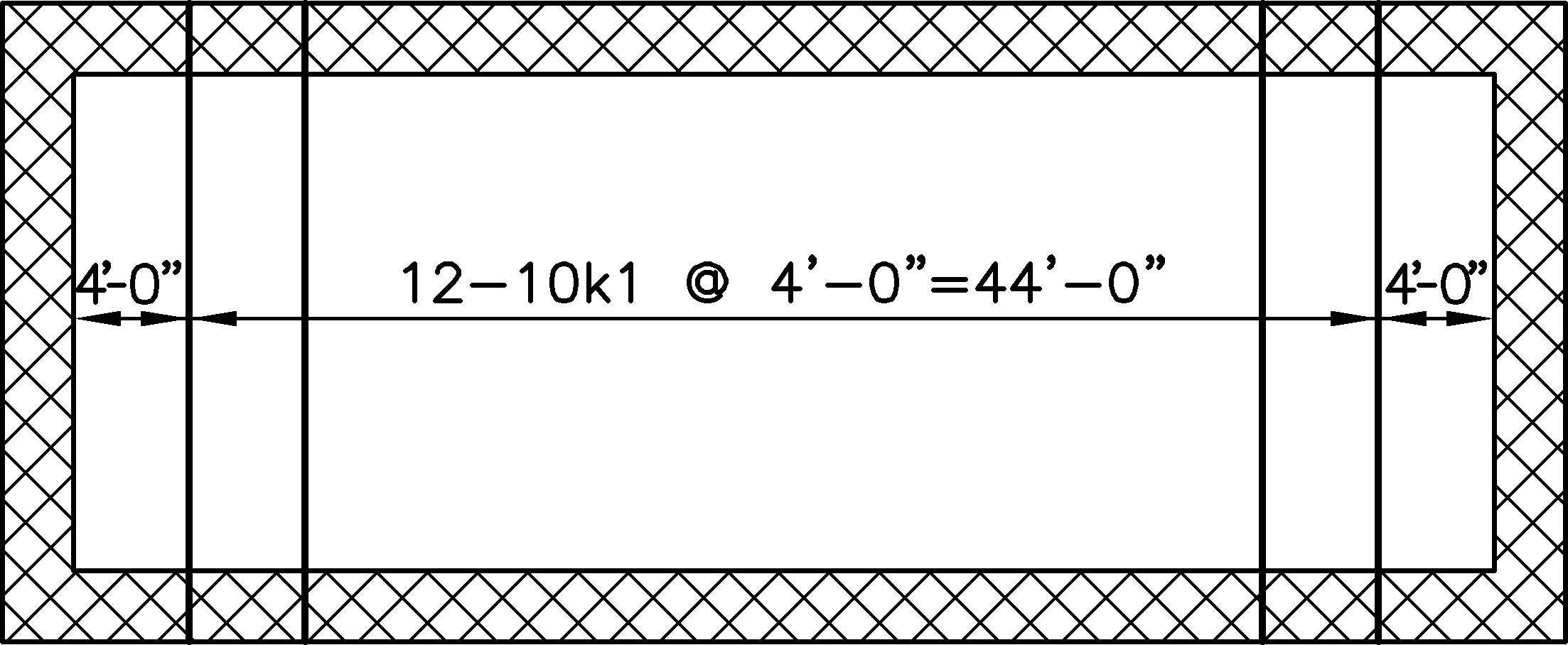 Figure 4-4 - Pre-Manufactured Materials'Off-the-shelf' Materials (e.g. lumber framing): Members should be shown as one in the middle of the layout with leaders to the edges, member identification and spacing.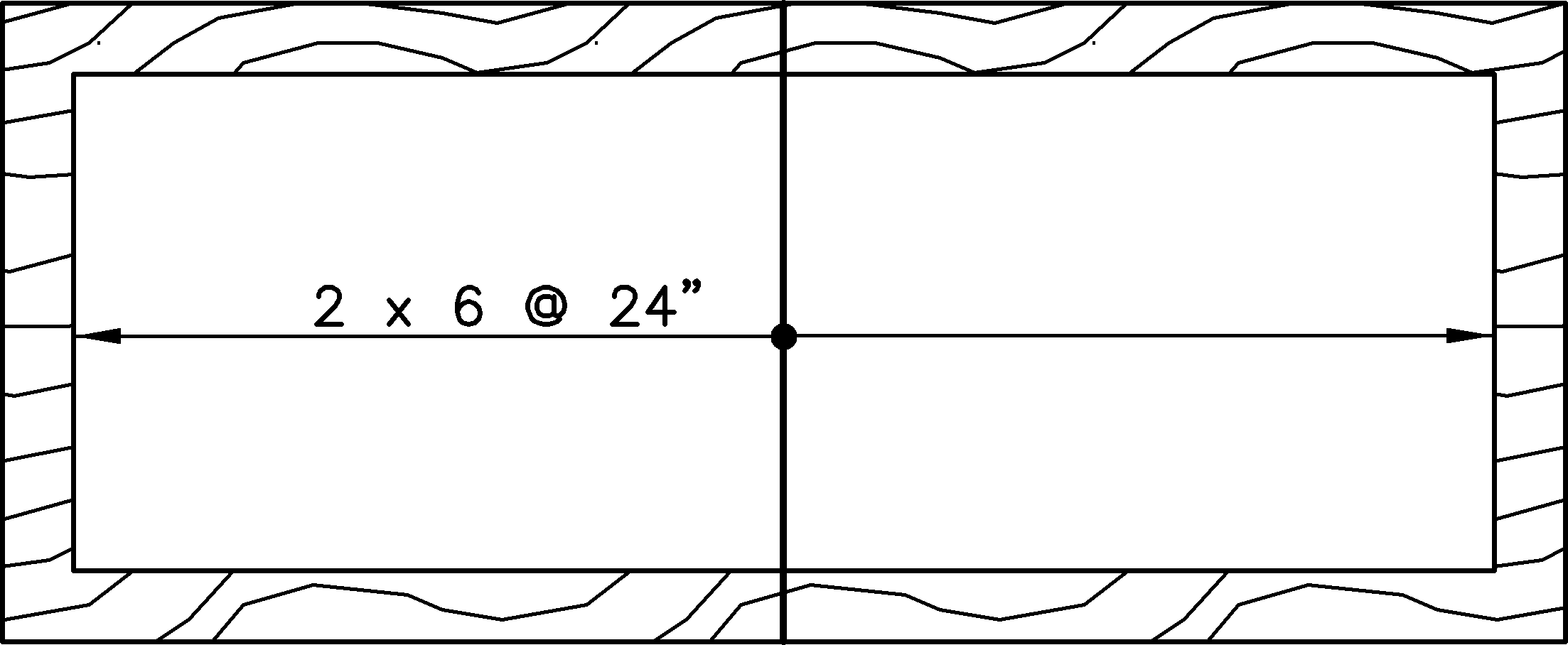 Figure 4-5 - Off-the-Shelf Materials Lumber Framing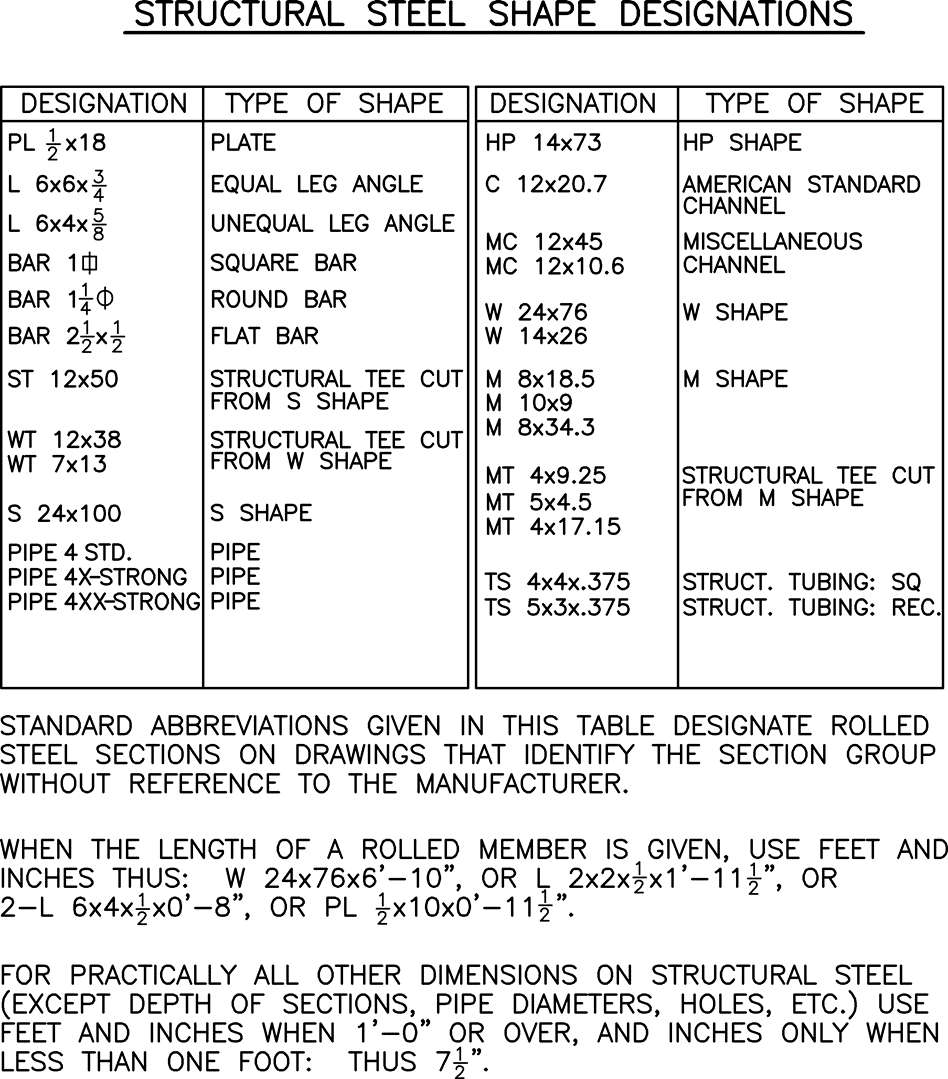 Figure 4-6 - Structural Steel Shape DesignationsStandard DetailsIn an effort to keep layers at a minimum, the DSC layering standard for details should follow AIA NCS v6 Layer Guidelines in general and may also include user defined layers as necessary. Incorporate only the necessary layers needed for editing details easily.The list below defines the needs that should be met to ensure compatibility with DSC AutoCAD drawings.Details shall be drawn full size in model space.Layering shall follow AIA NCS v6 Layer Guidelines.Dimension style should be associative.Use standard DSC text styles (True Type Fonts).Hatch should be associative.Hatch boundary - Use a-no plot polyline (on a not plot layer) to create boundary for hatch.Creator shall use the a-no plot layer for user information such as plot scale, etc.   Place user information below the detail on this z-no plot layer.Details should be drawn following the Standards to insure half-size reproducibilityDrafting and Detailing ReferencesThe following is a list of detailing manuals used by the National Park Service to prepare drawings. DSC recommends using latest edition of these manuals as guidelines for detailing construction in NPS projects.Concrete:	American Concrete Institute (ACI)
Standard, Details and Detailing of Concrete Reinforcement, ACI 315ACI Detailing Manual, SP-66Steel:	American Institute of Steel Construction (AISC)
Detailing for Steel ConstructionAmerican Welding Society (AWS) / American National Standards Institute (ANSI)
Symbols for Welding and Nondestructive Testing, ANSI/AWS A2.4AWS Structural Welding Code/Steel, ANSI/AWS D1.1Timber:	American Institute of Timber Construction (AITC)
Timber Construction Manual, AITC 104, Typical Construction DetailsMasonry:	Reinforced Masonry Engineering Handbook, Clay and Concrete Masonry, 5th Edition, by James E. AmrheinDesigning and Detailing Masonry, by Christine BeallPrecast Concrete:	Prestressed Concrete Institute (PCI)
PCI Drafting Handbook, MNL­119Electrical:	American National Standards Institute (ANSI)
ANSI Y32.2 Graphic Symbols for Electrical and Electronic DiagramsANSI Y32.9 (Control)HVAC:	American Society of Heating, Refrigerating and Air Conditioning (ASHRAE)
ASHRAE Handbook ­ Fundamentals, Abbreviations and SymbolsPlumbing:	American Society of Plubming Engineers (ASPE)
ASPE Data BookPlumbing Fixtures:	American National Standards Institute (ANSI)
ANSI Y32.4, Graphic Symbols for Plumbing FixturesFire Sprinkler:	National Fire Protection Association (NFPA)
NFPA 170, Standard for Fire Safety SymbolsCustomizationNPS AutoCAD ToolsThe NPS AutoCAD Tools are no longer available or supported by the Denver Service Center. The Construction Contractor shall implement current best practices when using their CAD/BIM software to develop design and construction drawings which meet the requirements in the EDS. The accuracy and adequacy of design and drafting work and its compliance with the applicable standards remain the responsibility of the architect, engineer, designer, or drafter. Nothing contained in this EDS shall be construed as relieving the engineer, designer, or drafter of their individual responsibility for producing quality drawings.Printing AutoCAD Drawings for DSCCTB FilesWhen plotting AutoCAD drawings, the software controls the final output through the use of CTB (color-dependent plot style tables) files. The CTB files identify pen assignments related to color. The Construction Contractor may use any color assignments as long as the line weights align with the EDS.Drawings created for DSC shall be plotted using the CAD.ctb file that was developed by the Construction Contractor when creating drawing files for the project. BIM does not use .ctb files. The NPS_HP_GRAYSCALE.ctb, which was included with the NPS AutoCAD Tools, is no longer available or supported. The Construction Contractor shall create their own .ctb file or other native files (BIM) required to meet the standards for drawings in the EDS. The .ctb/native plot file must be set up in relation to the line weight configurations called for in the EDS, which must be maintained for archival and retrieval of files.Only one .ctb pen settings file is required (AutoCAD 2000+) for both half-size and full-size prints. (Use scale line weight feature.) Important plotting standards to be followed for archiving and maintainability include:Drawings are to be plotted using paper space.DSC border sheet will always be inserted at full-size in paper space.Full-size plots are achieved by plotting at a 1:1 scale. Half-size plots are achieved by plotting at a 1:2 scale. Do not create two layouts - one full-size and one half-size.Construction Contractor must create their own .ctb/native file to include gray scale requirements.Do not rename the .ctb file.Do not draw objects outside the border lines (plot Extents).Use no-plot color to hide viewport border.No paper trim lines.See CAD/BIM & Drafting QA Review Checklist for additional assistance.Deliverables and Data ExchangeGeneralThe following information can be used as a partial checklist of pertinent items before submitting work for approval. For a more complete checklist, see the CAD/BIM & Drafting QA Review Checklist.Use a CAD or BIM equivalent software to prepare drawing files.One .dwg  =  one sub-sheetUse DSC folder structure and file naming conventions.Use relative path names for external references.Use EDS requirements to set up line weight configuration not color dependent.Standard minimum text height is .130, but .110 can be used in special cases.Delivery MediaFor required deliverables (electronic and hard copy), see Hard Copy & Electronic Submittal Requirements, Design Deliverables, for Design-Bid-Build (DBB) and Design-Build (DB) and the  CAD/BIM & Drafting QA Review Checklist.Archival QualityGeneralThe National Park Service is responsible for the lifetime administration and maintenance of its buildings. Therefore, it is imperative that the material used for documentation of the properties or documentation of previous or current alterations to those properties meets a minimum 100 year life expectancy. Archives are records deemed to have continuing value and are therefore retained beyond the period in which they are actively used and are important cultural resources. The NPS archives and maintains records as evidence of the government's policies and operations. These archival records are useful for historical or research purposes and to inform design for future work.Wet Ink Printer and Ink Jet PrintersDrawing sheets produced using printers are acceptable as long as the ink is waterproof, pigmented, is a permanent base ink, and is not diluted. Lettering and line density shall be 100% black.Use Of Photographic ReproductionWhen photo drawing techniques are used (for example, photos of a site or building), they must supply a half-size, high quality bond of the photo drawing sheet, in addition to supplying the full-size original to the National Park Service. Chapter 5 Construction DrawingsConstruction DrawingsSheet OrderEach discipline's drawings should be organized in a logical sequence which agrees with the drawings of other disciplines in the drawing set. Each discipline should begin with an overview and then become more detailed. Discipline specific notes, legends, code references, and abbreviations should be located on the first sheet of each discipline. A list of abbreviations and a legend may be combined with other disciplines into an overall listing, which is shown at the beginning of the overall set of drawings in the General section.A typical drawing set should be in the following order:DRAWING TYPE	SUB-SHEETCover Sheet* IndexGeneral……………………………………..	GCivil………………………………………...	CRoads	Parking	Site Utilities 	Grading PlanLandscape…………………………………..	LArchitectural………………………………..	A** Structural………………………………..	SMechanical…………………………………	M	HVAC	Plumbing/Piping	Fire Protection*** Electrical…………………………..……	E	Power	Lighting	Fire Detection	Intrusion Detection	Lightning Protection*	The index should be placed on the cover sheet if possible.**	Plans of a structural set should be placed before the sections and details sheets (i.e. foundation, floor, and roof framing plans should precede any of the associated sections and details).***	The following sequence should be used: legend and abbreviations, general notes, site plan, power plan, one line diagram, lighting plan, fire and intrusion plan, lightning protection, schedules, control wiring diagrams, and control cabinet layouts.Sub-sheet Designation and NumberingSub-sheet numbers should normally begin with the first letter of the discipline. For example, civil engineering work should begin with C, landscape design work with L, etc. If a discipline has more than one sub-function, these may have separate sub-sheet letters. Whole numbers should normally be used to number sub-sheets (for example M1, M2, etc.). If the project is divided into discrete areas, the designers may choose to use fractional sub-sheet numbers to differentiate the areas (for example A1.1, A2.1, etc.)Alternative Sub-sheet Designation and NumberingAn alternative to standard sheet number requirements has been developed due to an increasing number of large-scale projects which tend to stretch the capabilities of the standard number systems for projects.Utilizing best practices from industry. the DSC is recommending the following as an alternative numbering system for larger projects.Sheet numbers will be divided into six digits composed of four different designators for each set of drawings. The first two numbers would represent the project area of the overall project for the subject set of drawings. This is especially important if there are project areas widely separated geographically. These are called area designators, see Figure 5-1.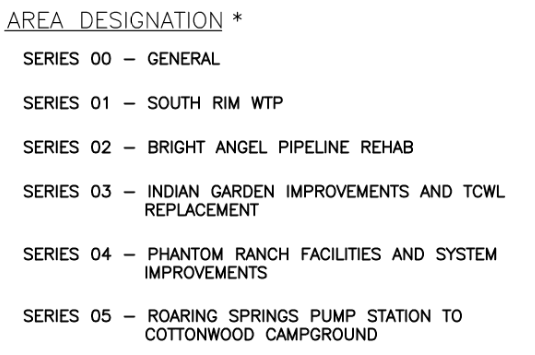 Figure 5-1 - Area DesignatorsThe next digit in the sheet number would be for the discipline presented on the subject sheet. See Figure 5-2 for a list of typical disciplines.The next digit in the sheet number would be for the sheet type for the information presented on the subject sheet. Sheet types such as plans, elevations, sections, etc. would be identified by this designator. Refer to Figure 5-3.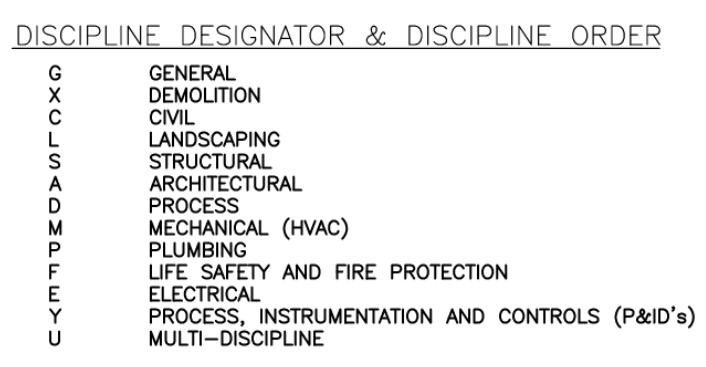 Figure 5-2 - Sheet Discipline Designators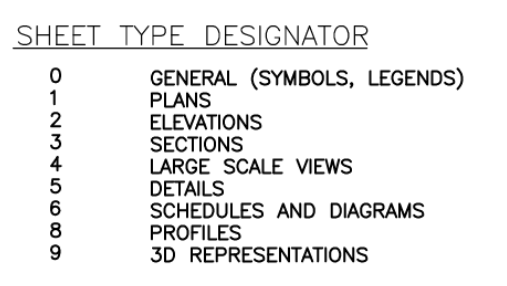 Figure 5-3 - Sheet Type DesignatorsThe last two digits would represent the actual sheet number of the discipline and type of sheet. Refer to Figure 5-4 for a chart showing an example of how this works graphically.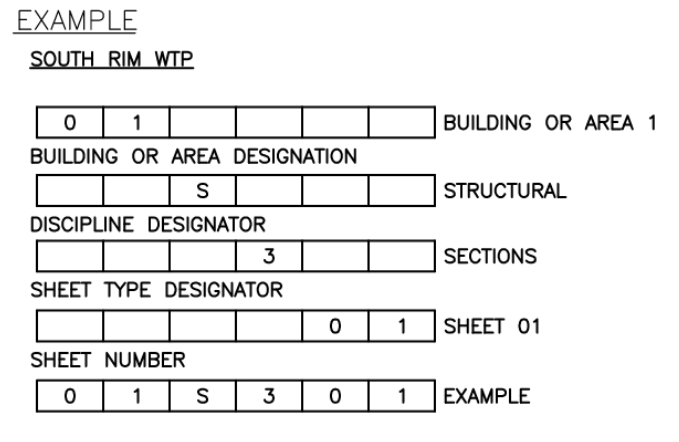 Figure 5-4 - Sheet Numbering ExampleThe general symbols and legend sheet on the following page is a good example.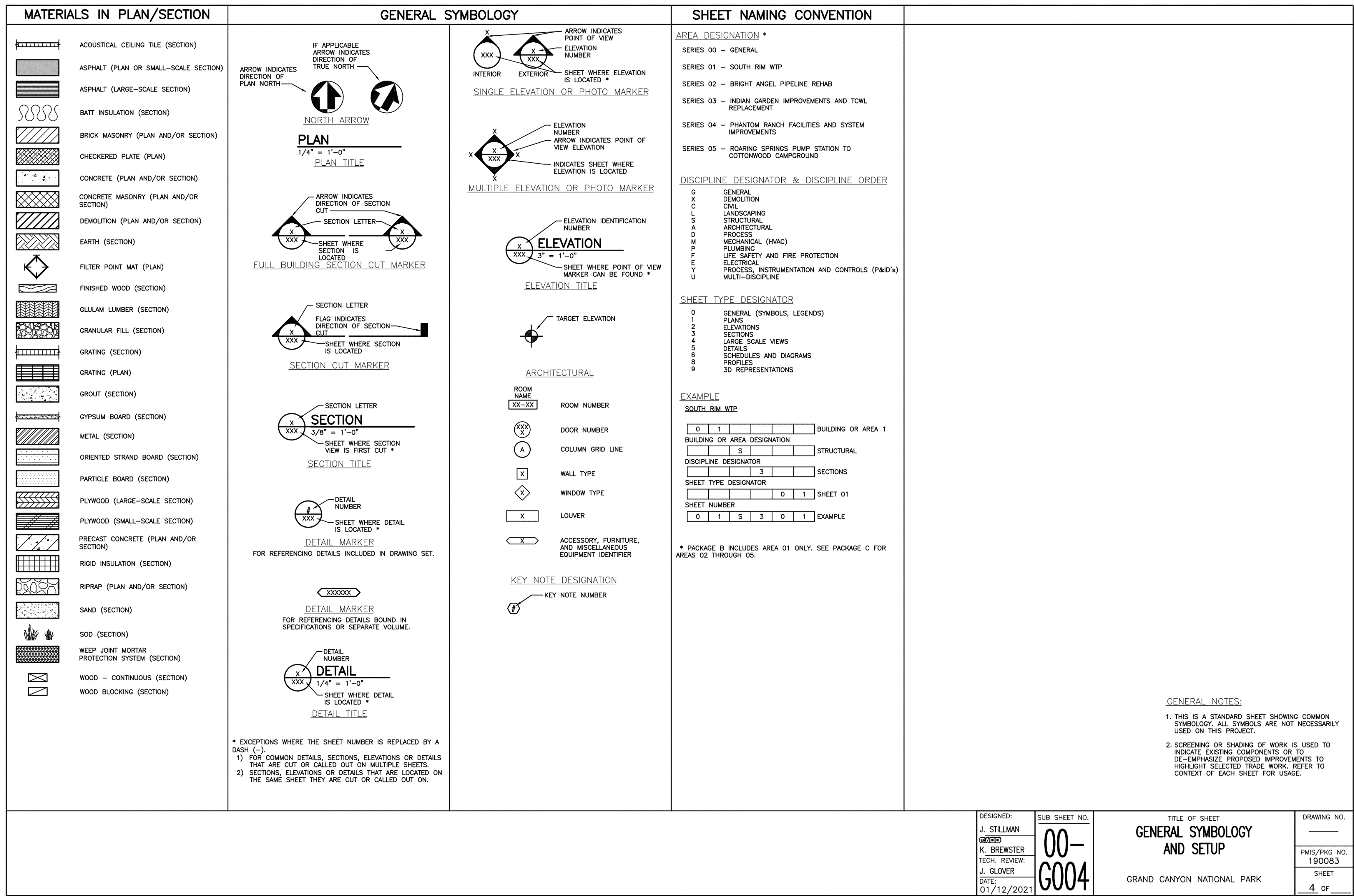 Figure 5-5 - Materials in Plan/Section, General Symbol, and Sheet Naming ConventionAppendix AGeneral Materials Symbols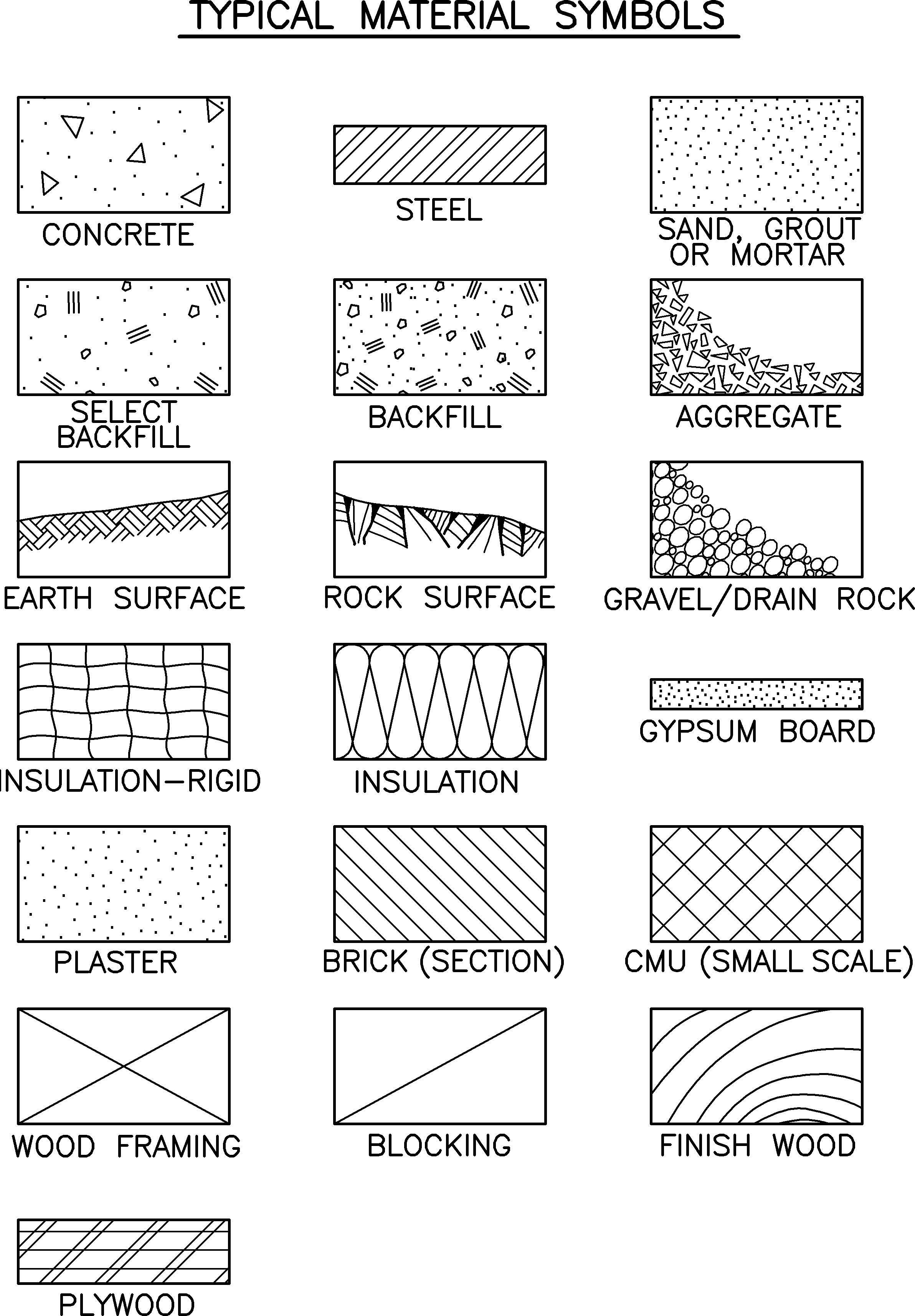 Figure A-1 - Typical Material Symbol	Appendix BSample Survey SheetsSample Survey Index SheetSample Topographic Survey (Developed Area)Sample Topographic Survey (Undeveloped Area)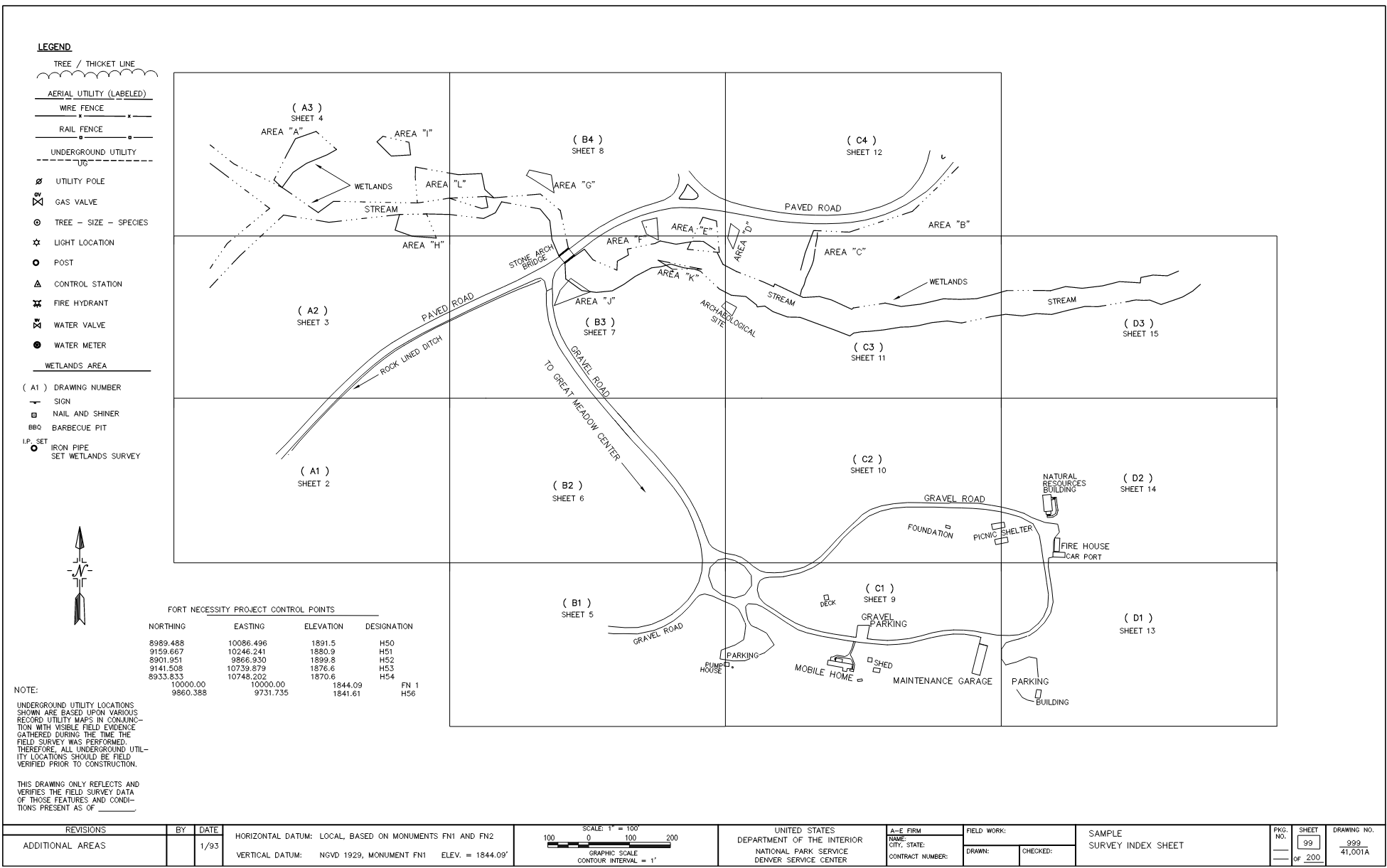 Figure B-1 - Sample Survey Index Sheet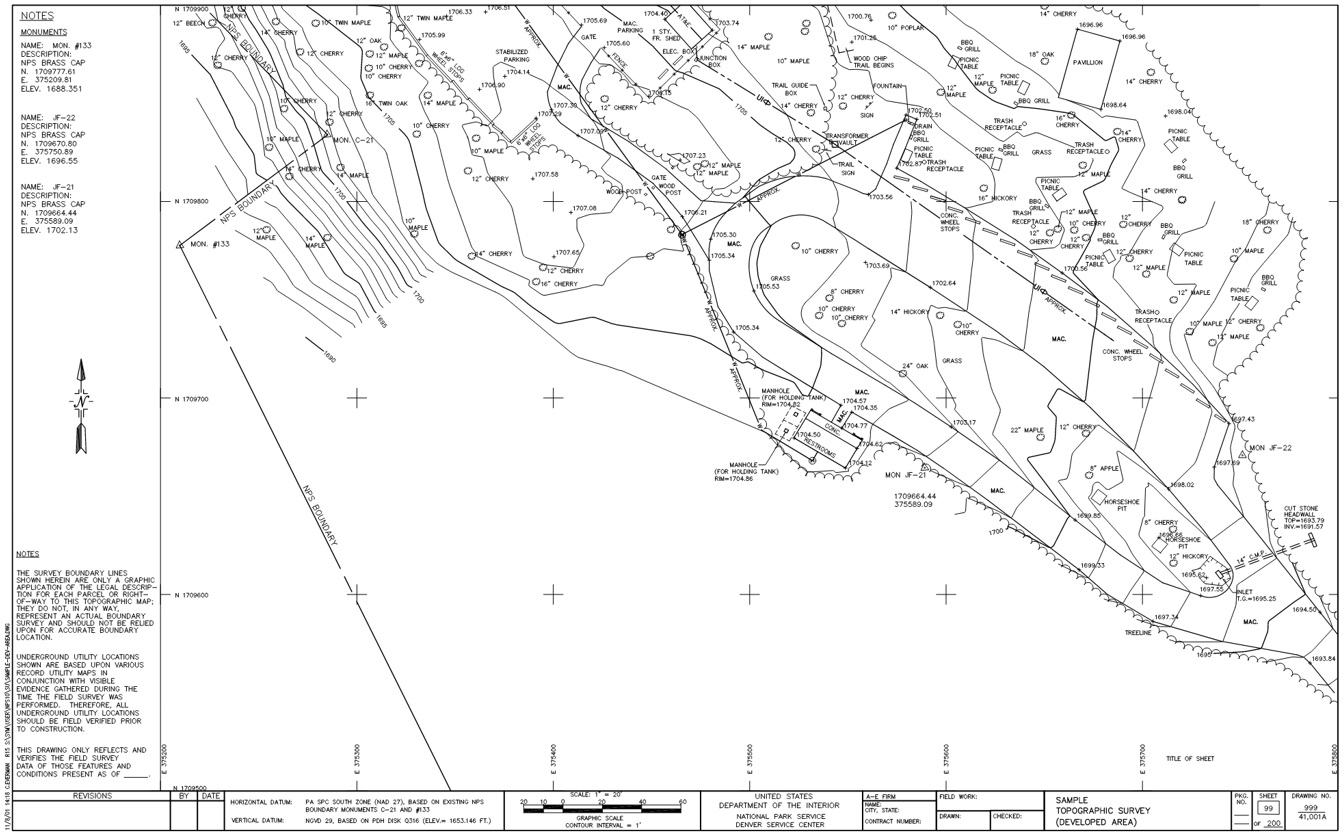 Figure B-2 - Sample Topographic Survey (Developed Area)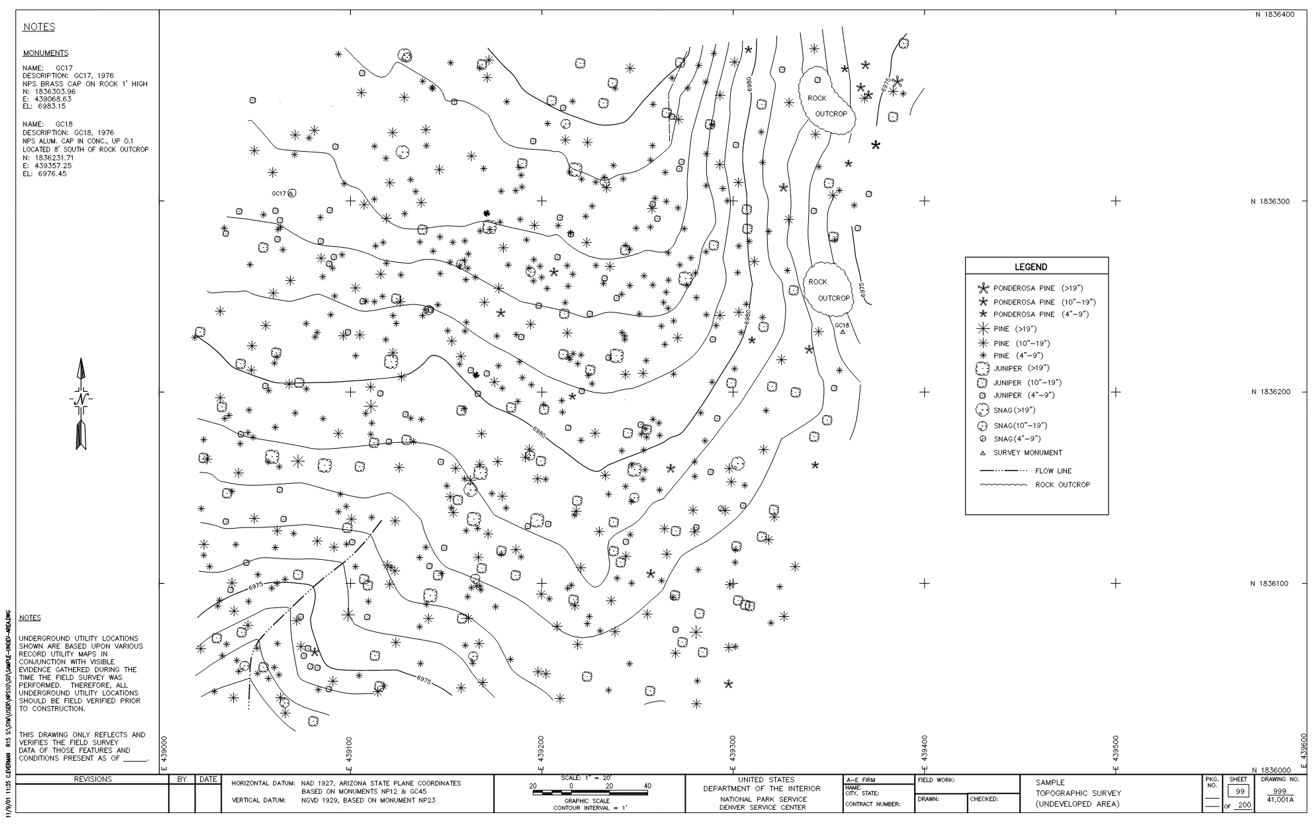 Figure B-3 - Sample Topographic Survey (Undeveloped Area)Appendix CStandard Abbreviations, Standard Symbols, and Sample Construction DrawingsSHEET	SUB-SHEET	TITLE OF SHEET	1		SAMPLE COVER SHEET	2	G1	SAMPLE PROJECT OVERVIEW SITE PLAN	3	C1	SAMPLE ABBREVIATION SHEET	4	C2	SAMPLE SYMBOL SHEET	5	C3	SAMPLE MAPPING SYMBOLS	6	C4	SAMPLE PARKING AREA LAYOUT	7	C5	SAMPLE PARKING AREA GRADING PLAN	8	C6	SAMPLE ROAD PROFILE AND SECTIONS	9	C7	SAMPLE ROADWAY CROSS SECTIONS	10	C8	SAMPLE ROADWAY PLAN AND PROFILE	11	C9	SAMPLE WATER LINE PLAN AND PROFILE	12	C10	SAMPLE SEWER PLAN AND PROFILE	13	C11	SAMPLE STANDARD DETAILS	14	C12	SAMPLE PLAN AND DETAILS FOR ROADWAY			SIGNS AND PAVEMENT MARKINGS	15	L1	SAMPLE SITE PLAN BUILDING TERRACE	16	L2	SAMPLE LANDSCAPE PLAN AND DETAILS	17	L3	SAMPLE VISITOR CENTER IRRIGATION LAYOUT	18	A1	SAMPLE FLOOR PLAN	19	A2	SAMPLE RENOVATION FLOOR PLAN	20	A3	SAMPLE ELEVATIONS	21	A4	SAMPLE SECTIONS	22	A5	SAMPLE DETAIL SHEET	23	S1	SAMPLE FOUNDATION AND FLOOR FRAMING PLAN	24	S2	SAMPLE FOUNDATION PLAN / ROOF FRAMING PLAN	25	S3	SAMPLE SECOND FLOOR FRAMING PLAN	26	S4	SAMPLE ROOF FRAMING PLAN	27	S5	SAMPLE FOUNDATION DETAILS	28	S6	SAMPLE FIRST FLOOR FRAMING SECTIONS	29	S7	SAMPLE ROOF BRACING AND DIAPHRAGM PLAN			AND JOIST BEARING DETAILS	30	M1	SAMPLE LEGEND	31	M2	SAMPLE HVAC FLOOR PLAN	32	M3	SAMPLE HVAC SECTIONS	33	M4	SAMPLE HVAC FLOW DIAGRAMS	34	M5	SAMPLE WATER SUPPLY PLAN	35	M6	SAMPLE WASTE AND VENT PLAN	36	M7	SAMPLE WASTE AND VENT ISOMETRIC	37	M8	SAMPLE FIRE PROTECTION PLAN	38	E1	SAMPLE ELECTRICAL ABBREVIATIONS	39	E2	SAMPLE ELECTRICAL SYMBOL LEGEND	40	E3	SAMPLE ELECTRICAL AND TELEPHONE SITE PLAN,			ONE LINE DIAGRAM	41	E4	SAMPLE POWER AND LIGHTING PLAN, SCHEDULES,			AND CONTROL SCHEMATIC	42	E5	SAMPLE CONTROL WIRING DIAGRAM	43	E6	SAMPLE FIRE / INTRUSION ALARM, RISER DIAGRAM,			AND LIGHTING PROTECTIONNote: These drawings are a sampling of design work of all disciplines for the National Park Service. They are not meant to represent a complete set of construction drawings. Each sheet should be viewed as an individual sheet representing good design drafting practices. Section and detail bubbles, sheet numbers, sub-sheet numbers, etc., will not cross reference.(Insert PDF Sample Sheets Here)Appendix DSample Amendment or ModificationSAMPLE COVER SHEETSAMPLE REVISED SHEET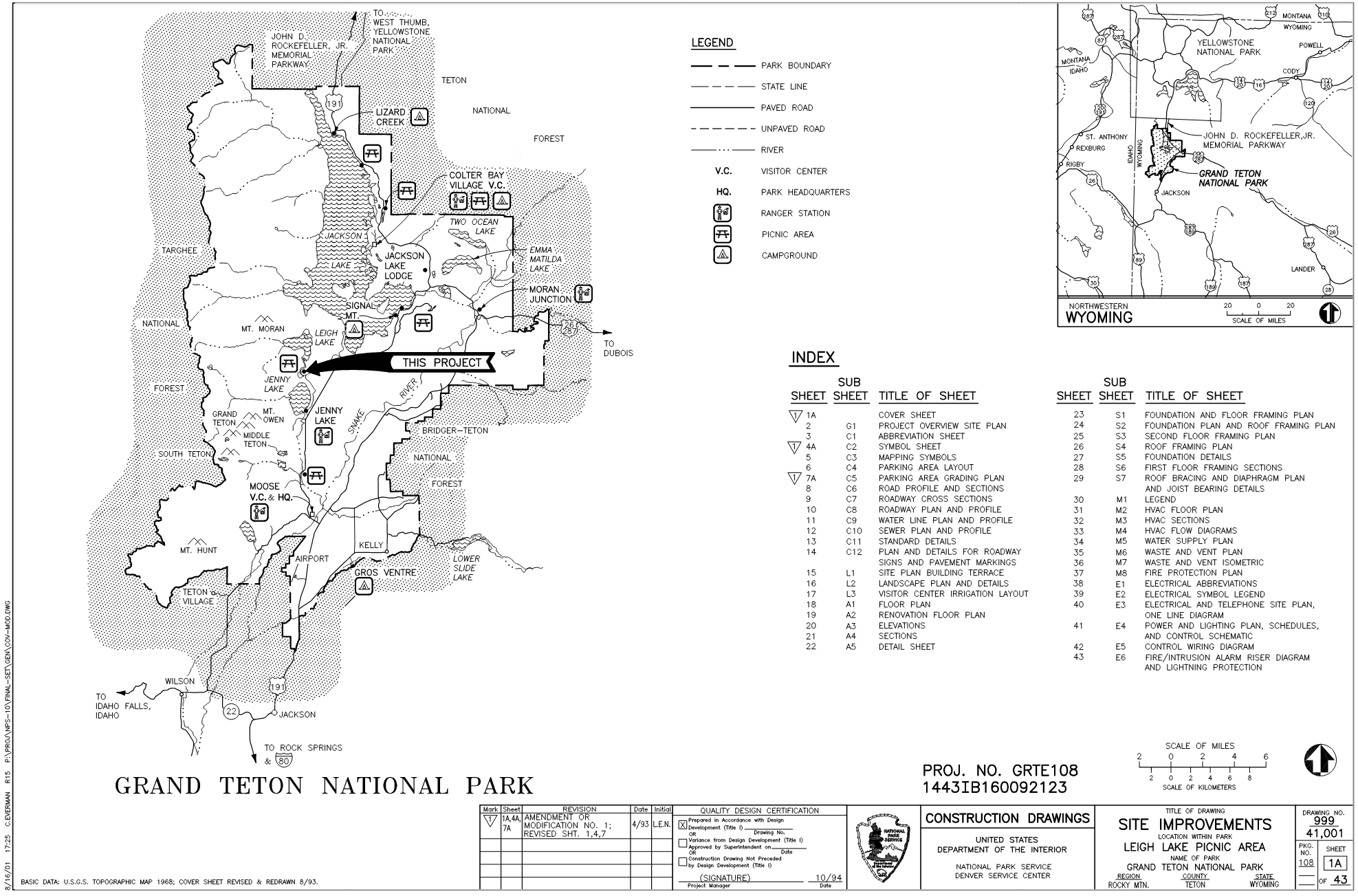 Figure D-1 - Sample Cover Sheet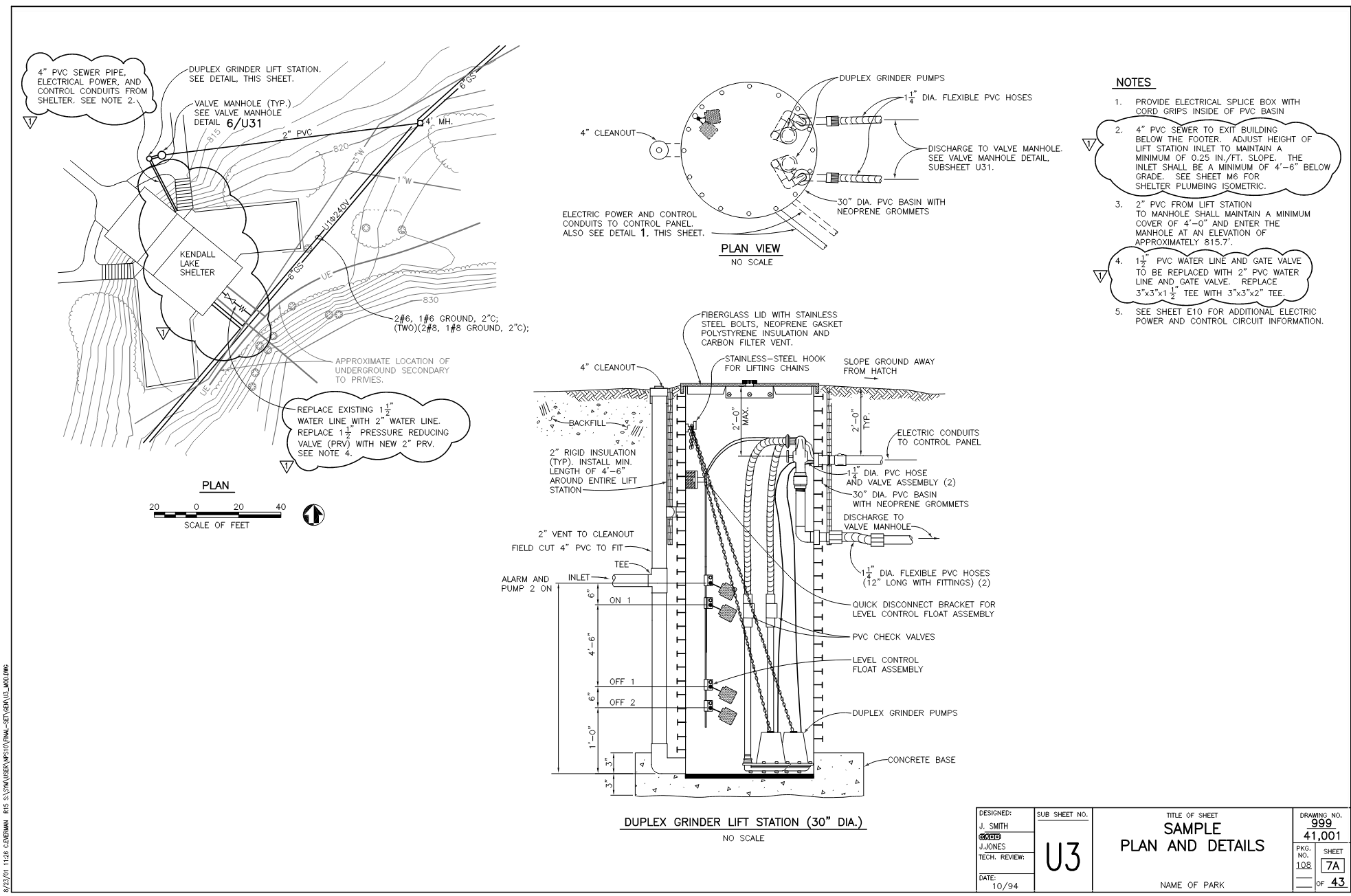 Figure D-2 - Sample Revised Sheet Appendix ESample As-Constructed Drawing Cover SheetSAMPLE COVER SHEET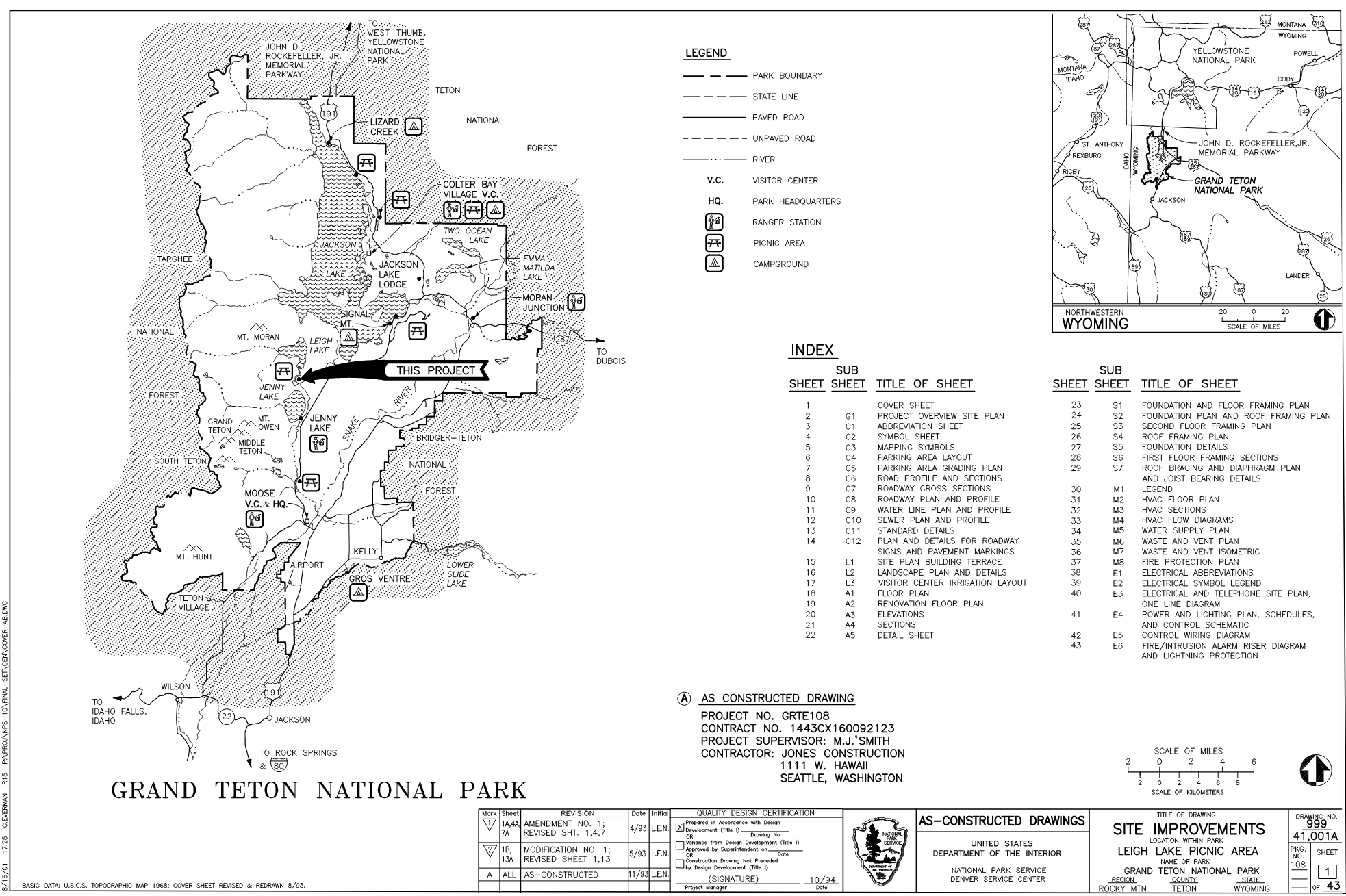 Figure E-1 - Sample As-Constructed Drawing Sheet Cover Appendix FText Height versus Printing Height (Relative to Model Space)When Model Space Drawing Unit = 1 inchWhen Model Space Drawing Unit = 1 FootUsePrinted HeightPen WidthInch / MillimeterColorsStandard text and dimensions0.13 / 0.1100.017 / 0.43Per Construction Contractor's standard format.Sub-titles, headings0.140.021 / 0.53Per Construction Contractor's standard format.Plan titles, detail titles, section or detail call outs0.1750.026 / 0.66Per Construction Contractor's standard format.Absolute minimum text height, used for stacked fractions, symbols0.1100.013 / .033Per Construction Contractor's standard format.Plot ScalePS Zoom XP.100.130.140.175.240.500MultiplierFull1.100.130.140.175.240.5001.00Half1/2.200.260.280.350.4801.002.003 inches = 1 foot1/4.400.520.560.700.9602.004.001-1/2 inches = 1 foot1/8.8001.041.121.401.924.008.001 inch = 1 foot1/121.201.561.682.102.886.0012.03/4 inch = 1 foot1/161.602.082.242.803.848.0016.01/2 inch = 1 foot1/242.43.123.364.205.7612.024.03/8 inch = 1 foot1/323.204.164.485.607.6816.032.01/4 inch = 1 foot1/484.806.246.728.4011.5224.048.03/16 inch = 1 foot1/646.408.328.9611.215.3632.064.01/8 inch = 1 foot1/969.6012.4813.4416.823.0448.096.03/32 inch = 1 foot1/12812.816.6417.9222.430.7264.01281/16 inch = 1 foot1/19219.224.9626.8833.646.0896.0192Plot ScalePS Zoom XP.100.130.140.175.240.500MultiplierFull12.0083.0108.0117.0146.02.0417.0833Half6.0167.0217.0233.0292.04.0833.16671 inch = 10 feet1/1011.31.41.752.45101 inch = 20 feet1/2022.62.83.54.810201 inch = 25 feet1/252.53.253.54.375612.5251 inch = 30 feet1/3033.94.25.257.215301 inch = 40 feet1/4045.25.679.620401 inch = 50 feet1/5056.578.751225501 inch = 60 feet1/6067.88.41.514.430601 inch = 100 feet1/10010131417.52450100